МЕДИА-КИТ 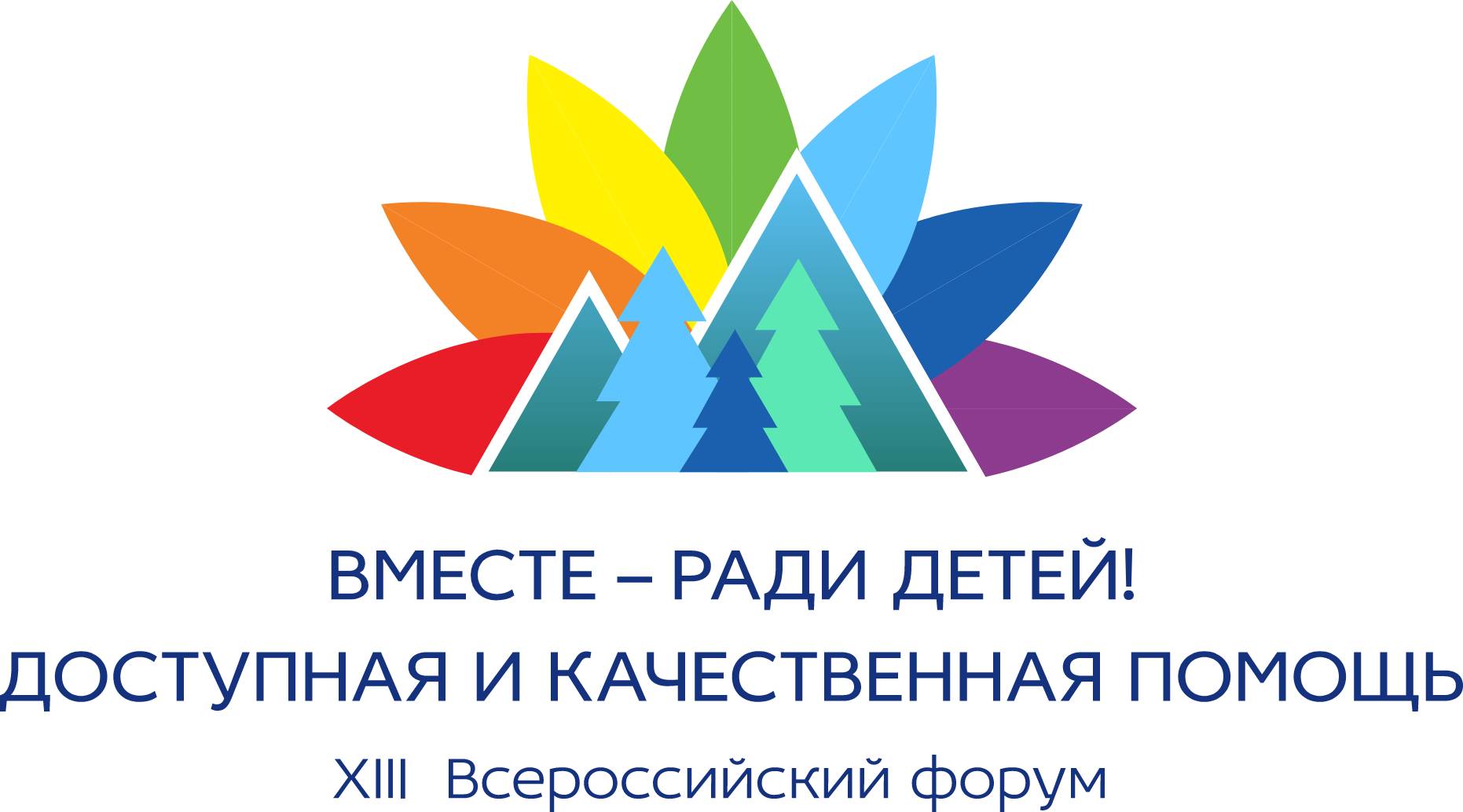 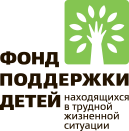 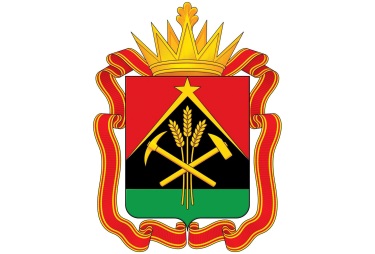 XIII Всероссийский Форум «Вместе – ради детей! Доступная и качественная помощь»21 – 23 сентября 2022 годаКемеровская область – Кузбасс, город КемеровоИНФОРМАЦИЯ О СОБЫТИИОрганизаторы – Фонд поддержки детей, находящихся в трудной жизненной ситуации, Правительство Кемеровской области – Кузбасса.Всероссийский форум «Вместе – ради детей!» – авторитетная федеральная коммуникационная площадка для профессионалов сферы семьи и детства, организуемая в целях тиражирования социальных инноваций по поддержке семьи и детства, обеспечивающих достижение национальных целей развития и реализацию задач Десятилетия детства (далее – Форум). Проводится ежегодно Фондом поддержки детей, находящихся в трудной жизненной ситуации в регионах Российской Федерации с 2010 года. 
Цель Форума: тиражирование успешных социальных практик помощи детям и семьям с детьми.
Тема Форума: «Доступная и качественная помощь»Ключевые темы:Развитие инфраструктуры организаций социального обслуживания с учетом потребностей семей с детьми; Обеспечение непрерывной реабилитации и абилитации детей-инвалидов, в том числе в домашних условиях;Оказание помощи ребенку с психоэмоциональной травмой;Социально-психологическая поддержка несовершеннолетних матерей;Предупреждение деструктивного поведения в подростковой среде.Участники:Делегации от субъектов Российской Федерации, муниципальных образований, а также представители социальной сферы и сферы образования.Программа ФорумаВключает мероприятия, проводимые на площадках в городе Кемерово и в субъектах Российской Федерации (с трансляцией на интерактивной платформе Форума и региональных электронных ресурсах). Организаторами мероприятий выступает Фонд поддержки детей, находящихся  в трудной жизненной ситуации, Правительство Кемеровской области – Кузбасса.ФорматОчные мероприятия в Кемеровской области – Кузбассе;Мероприятия на интерактивной платформе Форума;Мероприятия на региональных электоронных ресурсах. Ключевые партнеры по подготовке мероприятий деловой программы Форума:Министерство образования Кузбасса;Министерство социального развития, опеки и попечительства Иркутской области;Министерство социальной защиты Алтайского края;Министерство труда и социальной защиты населения Ставропольского края;Департамент социальной защиты населения Владимирской области;Департамент социальной защиты населения Вологодской области; Департамент социального развития Тюменской области;Министерство семейной, демографической политики и социального благополучия Ульяновской области.Для коммуникации всех участников создана интерактивная платформа FORUM-DETYAM42.RU, который позволяет принципиально расширить охват профессиональной аудитории.Интерактивная платформа включает:Программа мероприятий Форума. Онлайн-трансляция мероприятий;Мероприятия Социальной недели в регионах «Успешные решения для детского благополучия»;Выставка лучших социальных практик. Номинирование;Галерея профессионалов;«Лента новостей» Форума; чат для участников Форума;Поисковая система по ключевым «тегам»;Электронный каталог социальных практик.Справочно:Фонд поддержки детей, находящихся в трудной жизненной ситуации, создан в соответствии с Указом Президента Российской Федерации от 26 марта 2008 года № 404 «О создании Фонда поддержки детей, находящихся в трудной жизненной ситуации».Учредителем Фонда от имени Российской Федерации является Министерство труда и социальной защиты Российской Федерации.Деятельность Фонда направлена на создание нового механизма управления, позволяющего в условиях разделения полномочий между федеральным центром и субъектами Российской Федерации значительно сократить распространенность социального неблагополучия детей и семей с детьми, стимулировать развитие эффективных форм и методов работы с нуждающимися в помощи семьями и детьми.Председатель правления Фонда поддержки детей, находящихся в трудной жизненной ситуации – Гордеева Марина Владимировна.ПРЕСС-РЕЛИЗВ КуZбассе пройдет XIII Всероссийский форум «Вместе – ради детей! Доступная и качественная помощь»Целью форума является тиражирование успешных социальных практик помощи детям и семьям с детьми. Участники форума – это делегации субъектов Российской Федерации, муниципальных образований, организаций различной ведомственной принадлежности.В этом году форум будет проводиться в очном и онлайн формате. Программные мероприятия будут транслироваться онлайн на интерактивной платформе. Формат программы предполагает специально организованную региональную программу с участием широкого круга организаций и специалистов, работающих с детьми и семьями с детьми.Ключевые темы, которые будут обсуждаться в рамках форума, затрагивают развитие инфраструктуры организаций социального обслуживания с учетом потребностей семей с детьми и обеспечение непрерывной реабилитации и абилитации детей-инвалидов. К тому же, на форуме расскажут, как оказать помощь ребенку с психоэмоциональной травмой и справиться с деструктивным поведением в подростковой среде.Участников ждет насыщенная программа: экскурсия-практикум, где будут демонстрироваться результаты деятельности мастерских, клубов и студий, действующих в рамках социальных проектов, встреча специалистов для обмена опытом, обсуждения актуальных проблем. Участники познакомятся с программой психолого-педагогической реабилитации детей-инвалидов с ментальными нарушениями, практиками консультативной помощи родителям.Открытие Всероссийского форума пройдет в рамках пленарной сессии «Доступная и качественная помощь семьям с детьми». На традиционном региональном мероприятии форума встретятся участники Всероссийского конкурса «Города для детей» и представители муниципальных образований – грантополучателей Фонда. Участников ждут соревнования по адаптивному футболу.Юные журналисты КуZбасса ежедневно будут работать на площадках форума, общаться с участниками  и экспертами, а также освещать все события в социальных сетях.Для справки. Организаторами XIII Всероссийского форума являются Фонд поддержки детей, находящихся в трудной жизненной ситуации и Правительство Кемеровской области – КуZбасса.
ИНТЕРАКТИВНАЯ ПЛАТФОРМА ФОРУМА (FORUM-DETYAM42.RU)На интерактивной платформе Форума – актуальная информация о ходе подготовки и проведения мероприятия.В разделе Новости – анонсы, пресс- и пост-релизы, фото- и видеоматериалы которые могут использовать СМИ, партнеры Форума и регионы-участники для информационного освещения мероприятий Форума.  КОНТАКТЫ ДЛЯ СМИЗайцева Марина Дмитриевна,Тел.: +7 923 618 32 68press@ruobr.ru Сычева Виктория Анатольевна, Тел.: +7 (495) 374 53 06vasycheva@fond-detyam.ru ПРОГРАММАXIII Всероссийского Форума «Вместе – ради детей! Доступная и качественная помощь»21 сентября, среда21 сентября, среда21 сентября, среда21 сентября, среда21 сентября, среда10.00-12.00Специальная программа организаций Кемеровской области – Кузбасса Экскурсия-практикум: «Опыт партнерства некоммерческой организации и государственной организации социального обслуживания в реализации социальных проектов». Демонстрация результатов деятельности мастерских, клубов и студий, действующих в рамках социальных проектов, а также знакомство с лучшими практиками, реализованными в партнерстве с АНО «Центр поддержки несовершеннолетних в трудной жизненной ситуации «ДеТвоРа» (Детство, Творчество, Радость)Место проведения: ГКУ «Социально-реабилитационный центр для несовершеннолетних «Маленький принц», г. Кемерово, пр. Ленина, д.148А Специальная программа организаций Кемеровской области – Кузбасса Экскурсия-практикум: «Опыт партнерства некоммерческой организации и государственной организации социального обслуживания в реализации социальных проектов». Демонстрация результатов деятельности мастерских, клубов и студий, действующих в рамках социальных проектов, а также знакомство с лучшими практиками, реализованными в партнерстве с АНО «Центр поддержки несовершеннолетних в трудной жизненной ситуации «ДеТвоРа» (Детство, Творчество, Радость)Место проведения: ГКУ «Социально-реабилитационный центр для несовершеннолетних «Маленький принц», г. Кемерово, пр. Ленина, д.148А Специальная программа организаций Кемеровской области – Кузбасса Экскурсия-практикум: «Опыт партнерства некоммерческой организации и государственной организации социального обслуживания в реализации социальных проектов». Демонстрация результатов деятельности мастерских, клубов и студий, действующих в рамках социальных проектов, а также знакомство с лучшими практиками, реализованными в партнерстве с АНО «Центр поддержки несовершеннолетних в трудной жизненной ситуации «ДеТвоРа» (Детство, Творчество, Радость)Место проведения: ГКУ «Социально-реабилитационный центр для несовершеннолетних «Маленький принц», г. Кемерово, пр. Ленина, д.148А Специальная программа организаций Кемеровской области – Кузбасса Экскурсия-практикум: «Опыт партнерства некоммерческой организации и государственной организации социального обслуживания в реализации социальных проектов». Демонстрация результатов деятельности мастерских, клубов и студий, действующих в рамках социальных проектов, а также знакомство с лучшими практиками, реализованными в партнерстве с АНО «Центр поддержки несовершеннолетних в трудной жизненной ситуации «ДеТвоРа» (Детство, Творчество, Радость)Место проведения: ГКУ «Социально-реабилитационный центр для несовершеннолетних «Маленький принц», г. Кемерово, пр. Ленина, д.148А 10.00-12.00Специальная программа организаций Кемеровской области – Кузбасса Экскурсия – практикум: «Опыт реабилитационной работы с детьми с установленной инвалидностью». Демонстрируется практика организации деятельности социальной службы «Микрореабилитационный центр» в целях повышения доступности и обеспечения непрерывности комплексной реабилитации и (или) абилитации детям-инвалидам в домашних условиях «Радуга возможностей» Место проведения: ГАУ «Кемеровский реабилитационный центр для детей и подростков с ОВЗ «Фламинго», г. Кемерово, ул. Свободы, 9А Специальная программа организаций Кемеровской области – Кузбасса Экскурсия – практикум: «Опыт реабилитационной работы с детьми с установленной инвалидностью». Демонстрируется практика организации деятельности социальной службы «Микрореабилитационный центр» в целях повышения доступности и обеспечения непрерывности комплексной реабилитации и (или) абилитации детям-инвалидам в домашних условиях «Радуга возможностей» Место проведения: ГАУ «Кемеровский реабилитационный центр для детей и подростков с ОВЗ «Фламинго», г. Кемерово, ул. Свободы, 9А Специальная программа организаций Кемеровской области – Кузбасса Экскурсия – практикум: «Опыт реабилитационной работы с детьми с установленной инвалидностью». Демонстрируется практика организации деятельности социальной службы «Микрореабилитационный центр» в целях повышения доступности и обеспечения непрерывности комплексной реабилитации и (или) абилитации детям-инвалидам в домашних условиях «Радуга возможностей» Место проведения: ГАУ «Кемеровский реабилитационный центр для детей и подростков с ОВЗ «Фламинго», г. Кемерово, ул. Свободы, 9А Специальная программа организаций Кемеровской области – Кузбасса Экскурсия – практикум: «Опыт реабилитационной работы с детьми с установленной инвалидностью». Демонстрируется практика организации деятельности социальной службы «Микрореабилитационный центр» в целях повышения доступности и обеспечения непрерывности комплексной реабилитации и (или) абилитации детям-инвалидам в домашних условиях «Радуга возможностей» Место проведения: ГАУ «Кемеровский реабилитационный центр для детей и подростков с ОВЗ «Фламинго», г. Кемерово, ул. Свободы, 9А 10.00-12.00Специальная программа организаций Кемеровской области – Кузбасса Митап: «Организация психолого-педагогической помощи детям с ОВЗ, инвалидностью»: встреча специалистов для обмена опытом, обсуждения актуальных проблем. Демонстрируются практики работы ресурсных центров по оказанию ранней помощи, комплексной помощи детям с РАС; представляется программа психолого-педагогической реабилитации детей-инвалидов с ментальными нарушениями, практики консультативной помощи родителям. Демонстрируется опыт организации и деятельность «экологичных» психолого-медико-педагогических комиссийСпециальная программа организаций Кемеровской области – Кузбасса Митап: «Организация психолого-педагогической помощи детям с ОВЗ, инвалидностью»: встреча специалистов для обмена опытом, обсуждения актуальных проблем. Демонстрируются практики работы ресурсных центров по оказанию ранней помощи, комплексной помощи детям с РАС; представляется программа психолого-педагогической реабилитации детей-инвалидов с ментальными нарушениями, практики консультативной помощи родителям. Демонстрируется опыт организации и деятельность «экологичных» психолого-медико-педагогических комиссийСпециальная программа организаций Кемеровской области – Кузбасса Митап: «Организация психолого-педагогической помощи детям с ОВЗ, инвалидностью»: встреча специалистов для обмена опытом, обсуждения актуальных проблем. Демонстрируются практики работы ресурсных центров по оказанию ранней помощи, комплексной помощи детям с РАС; представляется программа психолого-педагогической реабилитации детей-инвалидов с ментальными нарушениями, практики консультативной помощи родителям. Демонстрируется опыт организации и деятельность «экологичных» психолого-медико-педагогических комиссийСпециальная программа организаций Кемеровской области – Кузбасса Митап: «Организация психолого-педагогической помощи детям с ОВЗ, инвалидностью»: встреча специалистов для обмена опытом, обсуждения актуальных проблем. Демонстрируются практики работы ресурсных центров по оказанию ранней помощи, комплексной помощи детям с РАС; представляется программа психолого-педагогической реабилитации детей-инвалидов с ментальными нарушениями, практики консультативной помощи родителям. Демонстрируется опыт организации и деятельность «экологичных» психолого-медико-педагогических комиссий10.00-12.00Заседание Экспертного клуба Форума Участники: представители органов исполнительной власти субъектов Российской ФедерацииМесто проведения: ГАУК «Филармония Кузбасса имени Б.Т. Штоколова» (2 этаж (южная сторона), аудитория 7, изумрудный зал), г. Кемерово, пр-т Советский, 68. Заседание Экспертного клуба Форума Участники: представители органов исполнительной власти субъектов Российской ФедерацииМесто проведения: ГАУК «Филармония Кузбасса имени Б.Т. Штоколова» (2 этаж (южная сторона), аудитория 7, изумрудный зал), г. Кемерово, пр-т Советский, 68. Заседание Экспертного клуба Форума Участники: представители органов исполнительной власти субъектов Российской ФедерацииМесто проведения: ГАУК «Филармония Кузбасса имени Б.Т. Штоколова» (2 этаж (южная сторона), аудитория 7, изумрудный зал), г. Кемерово, пр-т Советский, 68. Заседание Экспертного клуба Форума Участники: представители органов исполнительной власти субъектов Российской ФедерацииМесто проведения: ГАУК «Филармония Кузбасса имени Б.Т. Штоколова» (2 этаж (южная сторона), аудитория 7, изумрудный зал), г. Кемерово, пр-т Советский, 68. 12.00-13.00ПерерывПерерывПерерывПерерыв12.30-13.00Фотозоны, пресс-подходФотозоны, пресс-подходФотозоны, пресс-подходФотозоны, пресс-подход13.00-15.00Открытие Форума. Пленарная сессия «Доступная и качественная помощь семьям с детьми»Место проведения: Государственное автономное учреждение культуры «Филармония Кузбасса имени Б.Т. Штоколова» (1 этаж, аудитория 2, большой зал), г. Кемерово, пр-т Советский, 68.Онлайн-трансляция ведется на интерактивной платформе ФорумаОткрытие Форума. Пленарная сессия «Доступная и качественная помощь семьям с детьми»Место проведения: Государственное автономное учреждение культуры «Филармония Кузбасса имени Б.Т. Штоколова» (1 этаж, аудитория 2, большой зал), г. Кемерово, пр-т Советский, 68.Онлайн-трансляция ведется на интерактивной платформе ФорумаОткрытие Форума. Пленарная сессия «Доступная и качественная помощь семьям с детьми»Место проведения: Государственное автономное учреждение культуры «Филармония Кузбасса имени Б.Т. Штоколова» (1 этаж, аудитория 2, большой зал), г. Кемерово, пр-т Советский, 68.Онлайн-трансляция ведется на интерактивной платформе ФорумаОткрытие Форума. Пленарная сессия «Доступная и качественная помощь семьям с детьми»Место проведения: Государственное автономное учреждение культуры «Филармония Кузбасса имени Б.Т. Штоколова» (1 этаж, аудитория 2, большой зал), г. Кемерово, пр-т Советский, 68.Онлайн-трансляция ведется на интерактивной платформе ФорумаМероприятия, проводимые в Кемеровской области – Кузбассе – г. КемеровоМероприятия, проводимые в Кемеровской области – Кузбассе – г. КемеровоМероприятия, проводимые в Кемеровской области – Кузбассе – г. КемеровоМероприятия, проводимые в Кемеровской области – Кузбассе – г. КемеровоМероприятия, проводимые в Кемеровской области – Кузбассе – г. Кемерово15.30-17.00Муниципальная гостиная г. Кемерово «Семья – мой главный жизненный проект»На традиционном мероприятии Форума встречаются участники Всероссийского конкурса «Города для детей» и представители муниципальных образований - грантополучателей Фонда. Муниципальная гостиная позволит продемонстрировать успешные  муниципальные практики по следующим направлениям: «Использование семейных традиций и местных этнический особенностей, направленных на укрепление связи поколений и поощрения родительства», «Повышение привлекательности здорового образа жизни  для детей в подростковом возрасте», «Сохранение семейного окружения детей в ситуациях алкогольной зависимости родителей»Место проведения: Администрация Правительства Кузбасса (овальный зал), г. Кемерово, пр-т Советский, 62.Онлайн-трансляция ведется на интерактивной платформе ФорумаМуниципальная гостиная г. Кемерово «Семья – мой главный жизненный проект»На традиционном мероприятии Форума встречаются участники Всероссийского конкурса «Города для детей» и представители муниципальных образований - грантополучателей Фонда. Муниципальная гостиная позволит продемонстрировать успешные  муниципальные практики по следующим направлениям: «Использование семейных традиций и местных этнический особенностей, направленных на укрепление связи поколений и поощрения родительства», «Повышение привлекательности здорового образа жизни  для детей в подростковом возрасте», «Сохранение семейного окружения детей в ситуациях алкогольной зависимости родителей»Место проведения: Администрация Правительства Кузбасса (овальный зал), г. Кемерово, пр-т Советский, 62.Онлайн-трансляция ведется на интерактивной платформе ФорумаМуниципальная гостиная г. Кемерово «Семья – мой главный жизненный проект»На традиционном мероприятии Форума встречаются участники Всероссийского конкурса «Города для детей» и представители муниципальных образований - грантополучателей Фонда. Муниципальная гостиная позволит продемонстрировать успешные  муниципальные практики по следующим направлениям: «Использование семейных традиций и местных этнический особенностей, направленных на укрепление связи поколений и поощрения родительства», «Повышение привлекательности здорового образа жизни  для детей в подростковом возрасте», «Сохранение семейного окружения детей в ситуациях алкогольной зависимости родителей»Место проведения: Администрация Правительства Кузбасса (овальный зал), г. Кемерово, пр-т Советский, 62.Онлайн-трансляция ведется на интерактивной платформе ФорумаМуниципальная гостиная г. Кемерово «Семья – мой главный жизненный проект»На традиционном мероприятии Форума встречаются участники Всероссийского конкурса «Города для детей» и представители муниципальных образований - грантополучателей Фонда. Муниципальная гостиная позволит продемонстрировать успешные  муниципальные практики по следующим направлениям: «Использование семейных традиций и местных этнический особенностей, направленных на укрепление связи поколений и поощрения родительства», «Повышение привлекательности здорового образа жизни  для детей в подростковом возрасте», «Сохранение семейного окружения детей в ситуациях алкогольной зависимости родителей»Место проведения: Администрация Правительства Кузбасса (овальный зал), г. Кемерово, пр-т Советский, 62.Онлайн-трансляция ведется на интерактивной платформе Форума15.30-17.00Расширенное заседание Координационного совета Уполномоченных по правам ребенка в субъектах Российской Федерации, входящих в состав Сибирского федерального округа «Доступная и качественная помощь – основа системы защиты прав и законных интересов ребенка»Место проведения: Администрация Правительства Кузбасса (аудитория 313), г. Кемерово, пр-т Советский, 62.Расширенное заседание Координационного совета Уполномоченных по правам ребенка в субъектах Российской Федерации, входящих в состав Сибирского федерального округа «Доступная и качественная помощь – основа системы защиты прав и законных интересов ребенка»Место проведения: Администрация Правительства Кузбасса (аудитория 313), г. Кемерово, пр-т Советский, 62.Расширенное заседание Координационного совета Уполномоченных по правам ребенка в субъектах Российской Федерации, входящих в состав Сибирского федерального округа «Доступная и качественная помощь – основа системы защиты прав и законных интересов ребенка»Место проведения: Администрация Правительства Кузбасса (аудитория 313), г. Кемерово, пр-т Советский, 62.Расширенное заседание Координационного совета Уполномоченных по правам ребенка в субъектах Российской Федерации, входящих в состав Сибирского федерального округа «Доступная и качественная помощь – основа системы защиты прав и законных интересов ребенка»Место проведения: Администрация Правительства Кузбасса (аудитория 313), г. Кемерово, пр-т Советский, 62.15.15-17.00Профессиональная площадка Фонда «Семейный многофункциональный центр – новые подходы к оказанию помощи семьям с детьми»Ключевой партнер: Министерство социального развития, опеки и попечительства Иркутской области Участникам Форума презентуется модель Семейного многофункционального центра, внедренная в 8 пилотных регионах (Волгоградская, Иркутская, Калужская, Новгородская, Новосибирская, Орловская, Тульская и Челябинская области) на базе 21 организации социального обслуживания.Представляются нормативно-правовые основания создания Семейных МФЦ, современные технологии, методики и способы действий специалистов по оказанию помощи семьям с детьми в преодолении сложных жизненных ситуаций.Работа площадки пройдет в форме методического квеста, консультантами которого выступит команда специалистов организаций – участников пилотного проекта. Знания, полученные в ходе работы профессиональной площадки, помогут подготовить заявку для участия в новом конкурсном отборе Фонда для получения грантовой поддержки на создание Семейных МФЦ в 2023 году.Место проведения: ГАУО «Филармония Кузбасса имени Б.Т. Штоколова» (3 этаж (южная сторона), аудитория 12, камерный зал), г. Кемерово, пр-т Советский, 68.Онлайн-трансляция ведется на интерактивной платформе ФорумаПрофессиональная площадка Фонда «Семейный многофункциональный центр – новые подходы к оказанию помощи семьям с детьми»Ключевой партнер: Министерство социального развития, опеки и попечительства Иркутской области Участникам Форума презентуется модель Семейного многофункционального центра, внедренная в 8 пилотных регионах (Волгоградская, Иркутская, Калужская, Новгородская, Новосибирская, Орловская, Тульская и Челябинская области) на базе 21 организации социального обслуживания.Представляются нормативно-правовые основания создания Семейных МФЦ, современные технологии, методики и способы действий специалистов по оказанию помощи семьям с детьми в преодолении сложных жизненных ситуаций.Работа площадки пройдет в форме методического квеста, консультантами которого выступит команда специалистов организаций – участников пилотного проекта. Знания, полученные в ходе работы профессиональной площадки, помогут подготовить заявку для участия в новом конкурсном отборе Фонда для получения грантовой поддержки на создание Семейных МФЦ в 2023 году.Место проведения: ГАУО «Филармония Кузбасса имени Б.Т. Штоколова» (3 этаж (южная сторона), аудитория 12, камерный зал), г. Кемерово, пр-т Советский, 68.Онлайн-трансляция ведется на интерактивной платформе ФорумаПрофессиональная площадка Фонда «Семейный многофункциональный центр – новые подходы к оказанию помощи семьям с детьми»Ключевой партнер: Министерство социального развития, опеки и попечительства Иркутской области Участникам Форума презентуется модель Семейного многофункционального центра, внедренная в 8 пилотных регионах (Волгоградская, Иркутская, Калужская, Новгородская, Новосибирская, Орловская, Тульская и Челябинская области) на базе 21 организации социального обслуживания.Представляются нормативно-правовые основания создания Семейных МФЦ, современные технологии, методики и способы действий специалистов по оказанию помощи семьям с детьми в преодолении сложных жизненных ситуаций.Работа площадки пройдет в форме методического квеста, консультантами которого выступит команда специалистов организаций – участников пилотного проекта. Знания, полученные в ходе работы профессиональной площадки, помогут подготовить заявку для участия в новом конкурсном отборе Фонда для получения грантовой поддержки на создание Семейных МФЦ в 2023 году.Место проведения: ГАУО «Филармония Кузбасса имени Б.Т. Штоколова» (3 этаж (южная сторона), аудитория 12, камерный зал), г. Кемерово, пр-т Советский, 68.Онлайн-трансляция ведется на интерактивной платформе ФорумаПрофессиональная площадка Фонда «Семейный многофункциональный центр – новые подходы к оказанию помощи семьям с детьми»Ключевой партнер: Министерство социального развития, опеки и попечительства Иркутской области Участникам Форума презентуется модель Семейного многофункционального центра, внедренная в 8 пилотных регионах (Волгоградская, Иркутская, Калужская, Новгородская, Новосибирская, Орловская, Тульская и Челябинская области) на базе 21 организации социального обслуживания.Представляются нормативно-правовые основания создания Семейных МФЦ, современные технологии, методики и способы действий специалистов по оказанию помощи семьям с детьми в преодолении сложных жизненных ситуаций.Работа площадки пройдет в форме методического квеста, консультантами которого выступит команда специалистов организаций – участников пилотного проекта. Знания, полученные в ходе работы профессиональной площадки, помогут подготовить заявку для участия в новом конкурсном отборе Фонда для получения грантовой поддержки на создание Семейных МФЦ в 2023 году.Место проведения: ГАУО «Филармония Кузбасса имени Б.Т. Штоколова» (3 этаж (южная сторона), аудитория 12, камерный зал), г. Кемерово, пр-т Советский, 68.Онлайн-трансляция ведется на интерактивной платформе Форума15.15-17.00Профессиональная площадка Фонда «Микрореабилитационный центр - обеспечение доступности и непрерывности реабилитации и абилитации детей-инвалидов, в том числе  в домашних условиях»Ключевой партнер: Министерство социальной защиты Алтайского краяВ программе работы профессиональной площадки – обсуждение преимуществ специализированных подразделений (выездных и домашних микрореабилитационных центров), созданных в рамках программ Фонда на базе 69 организаций социального обслуживания в 42 субъектах Российской Федерации.  Представляются успешные социальные практики, обеспечивающие: оказание помощи семьям с детьми-инвалидами, проживающим в отдаленных территориях; создание реабилитационной и коррекционной развивающей среды в домашних условиях; предоставление необходимого дополнительного реабилитационного оборудования семьям с детьми-инвалидами.Участие в работе площадки поможет руководителям и специалистам организаций в подготовке заявок на участие в новом конкурсном отборе Фонда по созданию новых служб «Микрореабилитационный центр» в 2023 году.Место проведения: ГАУО «Филармония Кузбасса имени Б.Т. Штоколова» (3 этаж, аудитория 9, органный зал), г. Кемерово, пр-т Советский, 68.Онлайн-трансляция ведется на интерактивной платформе ФорумаПрофессиональная площадка Фонда «Микрореабилитационный центр - обеспечение доступности и непрерывности реабилитации и абилитации детей-инвалидов, в том числе  в домашних условиях»Ключевой партнер: Министерство социальной защиты Алтайского краяВ программе работы профессиональной площадки – обсуждение преимуществ специализированных подразделений (выездных и домашних микрореабилитационных центров), созданных в рамках программ Фонда на базе 69 организаций социального обслуживания в 42 субъектах Российской Федерации.  Представляются успешные социальные практики, обеспечивающие: оказание помощи семьям с детьми-инвалидами, проживающим в отдаленных территориях; создание реабилитационной и коррекционной развивающей среды в домашних условиях; предоставление необходимого дополнительного реабилитационного оборудования семьям с детьми-инвалидами.Участие в работе площадки поможет руководителям и специалистам организаций в подготовке заявок на участие в новом конкурсном отборе Фонда по созданию новых служб «Микрореабилитационный центр» в 2023 году.Место проведения: ГАУО «Филармония Кузбасса имени Б.Т. Штоколова» (3 этаж, аудитория 9, органный зал), г. Кемерово, пр-т Советский, 68.Онлайн-трансляция ведется на интерактивной платформе ФорумаПрофессиональная площадка Фонда «Микрореабилитационный центр - обеспечение доступности и непрерывности реабилитации и абилитации детей-инвалидов, в том числе  в домашних условиях»Ключевой партнер: Министерство социальной защиты Алтайского краяВ программе работы профессиональной площадки – обсуждение преимуществ специализированных подразделений (выездных и домашних микрореабилитационных центров), созданных в рамках программ Фонда на базе 69 организаций социального обслуживания в 42 субъектах Российской Федерации.  Представляются успешные социальные практики, обеспечивающие: оказание помощи семьям с детьми-инвалидами, проживающим в отдаленных территориях; создание реабилитационной и коррекционной развивающей среды в домашних условиях; предоставление необходимого дополнительного реабилитационного оборудования семьям с детьми-инвалидами.Участие в работе площадки поможет руководителям и специалистам организаций в подготовке заявок на участие в новом конкурсном отборе Фонда по созданию новых служб «Микрореабилитационный центр» в 2023 году.Место проведения: ГАУО «Филармония Кузбасса имени Б.Т. Штоколова» (3 этаж, аудитория 9, органный зал), г. Кемерово, пр-т Советский, 68.Онлайн-трансляция ведется на интерактивной платформе ФорумаПрофессиональная площадка Фонда «Микрореабилитационный центр - обеспечение доступности и непрерывности реабилитации и абилитации детей-инвалидов, в том числе  в домашних условиях»Ключевой партнер: Министерство социальной защиты Алтайского краяВ программе работы профессиональной площадки – обсуждение преимуществ специализированных подразделений (выездных и домашних микрореабилитационных центров), созданных в рамках программ Фонда на базе 69 организаций социального обслуживания в 42 субъектах Российской Федерации.  Представляются успешные социальные практики, обеспечивающие: оказание помощи семьям с детьми-инвалидами, проживающим в отдаленных территориях; создание реабилитационной и коррекционной развивающей среды в домашних условиях; предоставление необходимого дополнительного реабилитационного оборудования семьям с детьми-инвалидами.Участие в работе площадки поможет руководителям и специалистам организаций в подготовке заявок на участие в новом конкурсном отборе Фонда по созданию новых служб «Микрореабилитационный центр» в 2023 году.Место проведения: ГАУО «Филармония Кузбасса имени Б.Т. Штоколова» (3 этаж, аудитория 9, органный зал), г. Кемерово, пр-т Советский, 68.Онлайн-трансляция ведется на интерактивной платформе Форума15.15-17.00Презентационная площадка цифровой платформы Агентства стратегических инициатив «Смартека»В ходе сессии рассматривается новое направление – реализация проектов социального воздействия (ПСВ) в России. Проекты социального воздействия – форма импакт-инвестирования, когда по контракту между государством, инвестором и исполнителем социальной услуги инвестиции возвращаются после достижения социального эффекта. Участники сессии смогут обменяться мнениями по наиболее актуальным вопросам, среди них: Механика реализации проектов социального воздействия. Как достигнуть социальных эффектов с помощью проектов социального воздействия? Лучшие практики Смартеки для тиражирования в формате ПСВ.Будут представлены возможности участия региональных органов власти и НКО в реализации проектов социального воздействия.Место проведения: ГАУО «Филармония Кузбасса имени Б.Т. Штоколова» (1 этаж, аудитория 3, зимний сад), г. Кемерово, пр-т Советский, 68. Презентационная площадка цифровой платформы Агентства стратегических инициатив «Смартека»В ходе сессии рассматривается новое направление – реализация проектов социального воздействия (ПСВ) в России. Проекты социального воздействия – форма импакт-инвестирования, когда по контракту между государством, инвестором и исполнителем социальной услуги инвестиции возвращаются после достижения социального эффекта. Участники сессии смогут обменяться мнениями по наиболее актуальным вопросам, среди них: Механика реализации проектов социального воздействия. Как достигнуть социальных эффектов с помощью проектов социального воздействия? Лучшие практики Смартеки для тиражирования в формате ПСВ.Будут представлены возможности участия региональных органов власти и НКО в реализации проектов социального воздействия.Место проведения: ГАУО «Филармония Кузбасса имени Б.Т. Штоколова» (1 этаж, аудитория 3, зимний сад), г. Кемерово, пр-т Советский, 68. Презентационная площадка цифровой платформы Агентства стратегических инициатив «Смартека»В ходе сессии рассматривается новое направление – реализация проектов социального воздействия (ПСВ) в России. Проекты социального воздействия – форма импакт-инвестирования, когда по контракту между государством, инвестором и исполнителем социальной услуги инвестиции возвращаются после достижения социального эффекта. Участники сессии смогут обменяться мнениями по наиболее актуальным вопросам, среди них: Механика реализации проектов социального воздействия. Как достигнуть социальных эффектов с помощью проектов социального воздействия? Лучшие практики Смартеки для тиражирования в формате ПСВ.Будут представлены возможности участия региональных органов власти и НКО в реализации проектов социального воздействия.Место проведения: ГАУО «Филармония Кузбасса имени Б.Т. Штоколова» (1 этаж, аудитория 3, зимний сад), г. Кемерово, пр-т Советский, 68. Презентационная площадка цифровой платформы Агентства стратегических инициатив «Смартека»В ходе сессии рассматривается новое направление – реализация проектов социального воздействия (ПСВ) в России. Проекты социального воздействия – форма импакт-инвестирования, когда по контракту между государством, инвестором и исполнителем социальной услуги инвестиции возвращаются после достижения социального эффекта. Участники сессии смогут обменяться мнениями по наиболее актуальным вопросам, среди них: Механика реализации проектов социального воздействия. Как достигнуть социальных эффектов с помощью проектов социального воздействия? Лучшие практики Смартеки для тиражирования в формате ПСВ.Будут представлены возможности участия региональных органов власти и НКО в реализации проектов социального воздействия.Место проведения: ГАУО «Филармония Кузбасса имени Б.Т. Штоколова» (1 этаж, аудитория 3, зимний сад), г. Кемерово, пр-т Советский, 68. 13.00-17.00Работа детского пресс-центраЮные журналисты Кузбасса ежедневно работают на площадках Форума, общаются с участниками  и экспертами, освещают все события Форума в социальных сетях. Участники детского пресс-центра готовят к выпуску итоговую газету, в которой передают информацию Форума через призму собственного восприятия.Место проведения: ГАУО «Филармония Кузбасса имени Б.Т. Штоколова» (2 этаж (южная сторона), аудитория 8, аванзал), г. Кемерово, пр-т Советский, 68.Работа детского пресс-центраЮные журналисты Кузбасса ежедневно работают на площадках Форума, общаются с участниками  и экспертами, освещают все события Форума в социальных сетях. Участники детского пресс-центра готовят к выпуску итоговую газету, в которой передают информацию Форума через призму собственного восприятия.Место проведения: ГАУО «Филармония Кузбасса имени Б.Т. Штоколова» (2 этаж (южная сторона), аудитория 8, аванзал), г. Кемерово, пр-т Советский, 68.Работа детского пресс-центраЮные журналисты Кузбасса ежедневно работают на площадках Форума, общаются с участниками  и экспертами, освещают все события Форума в социальных сетях. Участники детского пресс-центра готовят к выпуску итоговую газету, в которой передают информацию Форума через призму собственного восприятия.Место проведения: ГАУО «Филармония Кузбасса имени Б.Т. Штоколова» (2 этаж (южная сторона), аудитория 8, аванзал), г. Кемерово, пр-т Советский, 68.Работа детского пресс-центраЮные журналисты Кузбасса ежедневно работают на площадках Форума, общаются с участниками  и экспертами, освещают все события Форума в социальных сетях. Участники детского пресс-центра готовят к выпуску итоговую газету, в которой передают информацию Форума через призму собственного восприятия.Место проведения: ГАУО «Филармония Кузбасса имени Б.Т. Штоколова» (2 этаж (южная сторона), аудитория 8, аванзал), г. Кемерово, пр-т Советский, 68.17.15-19.00Программы делегаций в Зале друзейКлючевой партнер: Департамент социального развития Тюменской областиВ творческой форме представляются географические особенности, культурные традиции и народные ремесла субъектов Российской Федерации – участников Форума. Команды специалистов, демонстрируют свои профессиональные достижения, презентуют уникальные идеи, способствующие формированию у детей патриотизма, любви к своей малой Родине и к России.Программа Зала друзей, предусматривающая различные интерактивные форматы, позволяет установить новые контакты, укрепить профессиональные связи между специалистами и организациями. Каждый участник включается в неформальное общение.  Место проведения: ГАУО «Филармония Кузбасса имени Б.Т. Штоколова» (1 этаж, аудитория 1, аванзал), г. Кемерово, пр-т Советский, 68.Программы делегаций в Зале друзейКлючевой партнер: Департамент социального развития Тюменской областиВ творческой форме представляются географические особенности, культурные традиции и народные ремесла субъектов Российской Федерации – участников Форума. Команды специалистов, демонстрируют свои профессиональные достижения, презентуют уникальные идеи, способствующие формированию у детей патриотизма, любви к своей малой Родине и к России.Программа Зала друзей, предусматривающая различные интерактивные форматы, позволяет установить новые контакты, укрепить профессиональные связи между специалистами и организациями. Каждый участник включается в неформальное общение.  Место проведения: ГАУО «Филармония Кузбасса имени Б.Т. Штоколова» (1 этаж, аудитория 1, аванзал), г. Кемерово, пр-т Советский, 68.Программы делегаций в Зале друзейКлючевой партнер: Департамент социального развития Тюменской областиВ творческой форме представляются географические особенности, культурные традиции и народные ремесла субъектов Российской Федерации – участников Форума. Команды специалистов, демонстрируют свои профессиональные достижения, презентуют уникальные идеи, способствующие формированию у детей патриотизма, любви к своей малой Родине и к России.Программа Зала друзей, предусматривающая различные интерактивные форматы, позволяет установить новые контакты, укрепить профессиональные связи между специалистами и организациями. Каждый участник включается в неформальное общение.  Место проведения: ГАУО «Филармония Кузбасса имени Б.Т. Штоколова» (1 этаж, аудитория 1, аванзал), г. Кемерово, пр-т Советский, 68.Программы делегаций в Зале друзейКлючевой партнер: Департамент социального развития Тюменской областиВ творческой форме представляются географические особенности, культурные традиции и народные ремесла субъектов Российской Федерации – участников Форума. Команды специалистов, демонстрируют свои профессиональные достижения, презентуют уникальные идеи, способствующие формированию у детей патриотизма, любви к своей малой Родине и к России.Программа Зала друзей, предусматривающая различные интерактивные форматы, позволяет установить новые контакты, укрепить профессиональные связи между специалистами и организациями. Каждый участник включается в неформальное общение.  Место проведения: ГАУО «Филармония Кузбасса имени Б.Т. Штоколова» (1 этаж, аудитория 1, аванзал), г. Кемерово, пр-т Советский, 68.19.00-20.00Культурная программа для участников Форума, прибывших в Кемеровскую область – Кузбасс: Этнобалет «Шория»Место проведения: Государственное автономное учреждение культуры «Филармония Кузбасса имени Б.Т. Штоколова» (1 этаж, аудитория 2, большой зал), г. Кемерово, пр-т Советский, 68.Культурная программа для участников Форума, прибывших в Кемеровскую область – Кузбасс: Этнобалет «Шория»Место проведения: Государственное автономное учреждение культуры «Филармония Кузбасса имени Б.Т. Штоколова» (1 этаж, аудитория 2, большой зал), г. Кемерово, пр-т Советский, 68.Культурная программа для участников Форума, прибывших в Кемеровскую область – Кузбасс: Этнобалет «Шория»Место проведения: Государственное автономное учреждение культуры «Филармония Кузбасса имени Б.Т. Штоколова» (1 этаж, аудитория 2, большой зал), г. Кемерово, пр-т Советский, 68.Культурная программа для участников Форума, прибывших в Кемеровскую область – Кузбасс: Этнобалет «Шория»Место проведения: Государственное автономное учреждение культуры «Филармония Кузбасса имени Б.Т. Штоколова» (1 этаж, аудитория 2, большой зал), г. Кемерово, пр-т Советский, 68.22 сентября, четверг22 сентября, четверг22 сентября, четверг22 сентября, четверг22 сентября, четвергМероприятия, проводимыев Кемеровской области – Кузбассе – г. КемеровоМероприятия, проводимыев Кемеровской области – Кузбассе – г. КемеровоМероприятия, проводимые на площадках муниципальных образований Кемеровской области – Кузбасса Мероприятия, проводимые на площадках муниципальных образований Кемеровской области – Кузбасса 09.00-12.00Митап «Безопасное детство»Демонстрируются лучшие практики ресурсных центров по профилактике правонарушений несовершеннолетних. Освещаются аспекты работы отделения судебных психологов по технологии работы с детьми различных процессуальных статусов. Представляется опыт применения восстановительных практик в конфликтных ситуациях. Обсуждаются особенности оказания дистанционной психологической помощи по телефону: проект «Ты не один». Практики вовлечения детей и подростков в молодежное движение по профилактике правонарушений и формированию здорового образа жизни.Мастер-класс «Консультативная помощь родителям»Мастер-класс «Применение интерактивных технологий при оказании психолого-педагогической и социальной помощи»Место проведения: ГОО «Кузбасский региональный Центр психолого-педагогической, медицинской и социальной помощи «Здоровье и развитие личности»,    г. Кемерово,  пр. Ленина, 126Муниципальная гостиная г. Анжеро-СудженскаПлощадка 1: Роль социально-психологической службы в осуществлении эффективной профилактической работы в образовательной организацииДемонстрируется системный подход к организации профилактической работы в условиях образовательной организации. Школьная медиация, как эффективное средство решения противоречий и конфликтов между обучающимися.  Рассматриваются особенности организации досуга и занятости подростков «группы риска». Деятельность волонтерского отряда, как один из инструментов профилактической работы с детьми.Место проведения: МБОУ «Средняя общеобразовательная школа №3 с УИОП им. Г. Панфилова», г. Анжеро-Судженск, ул. Гагарина, 3Площадка 2: Межведомственная практика службы «Семейная диспетчерская»Представляются эффективные практики обеспечения оказания профессиональной консультативной, медицинской, психологической, педагогической, юридической и социальной помощи на основе интеграции ресурсов. Социально-психологическое сопровождение несовершеннолетних беременных, и беременных в возрасте до 30 лет (молодые семьи), оказавшихся в трудной жизненной ситуации. Презентация успешных практик профориентационной работы с участием представителей Молодежного парламента АСГО. Представляется Социально-реабилитационная программа "Территория роста".Место проведения: МКУ АС ГО «Социально-реабилитационный центр для несовершеннолетних», г. Анжеро-Судженск, ул. Крылова, 6Площадка 3: Мастер-класс «Представление результатов проектной деятельности»Демонстрируются эффективные практики психолого-педагогического сопровождения семей с детьми раннего возраста с проблемами в развитии, семей с детьми-инвалидами, семей, воспитывающих несовершеннолетних, находящихся в конфликте с законом.Место проведения: ГОО "Кузбасский региональный центр психолого-педагогической, медицинской и социальной помощи "Здоровье и развитие личности", г. Анжеро-Судженск, пер. Электрический, 1АМуниципальная гостиная г. БеловоПлощадка 1: Экскурсия-практикум «Создание равных возможностей для занятий физической культурой и спортом»Демонстрация работы спортивных площадок по локациям для детей-инвалидов и их семей.  Мастер-классы с привлечением детей, относящихся к «группе риска» и состоящих на учете в комиссии по делам несовершеннолетних и защите их прав.Место проведения: Физкультурно-оздоровительный комплекс «Металлург», г. Белово, ул. Пролетарская, 1Площадка 2: Презентационная площадка «Эффективные практики повышения успешности школьников»Представляется опыт работы центра дистанционного обучения МБОУ «Средняя общеобразовательная школа №32» города Белово с  детьми-инвалидами, находящимися на домашнем обучении, в онлайн-режиме. Демонстрируются эффективные способы преодоления рисков учебной неуспешности  обучающихся (повышение качества образовательных результатов, работа с детьми из неблагополучных семей). Проводится презентация проекта «Вместе к профессии» для учащихся 9-х классов, не прошедших итоговую аттестацию. Рассматриваются способы вовлечения детей, находящихся в трудной жизненной  ситуации, в детские общественные движения и организации (РДШ, ЮНАРМИЯ, ПВСЦ «Разведчик», поисковые отряды).Место проведения: МБОУ «Средняя общеобразовательная школа № 32», г. Белово, микрорайон  № 3, 113Площадка 3: Презентационная площадка - выставка «Социокультурная интеграция детей, находящихся в трудной жизненной ситуации: приоритетные направления и формы работы»Проводится презентация творческого межведомственного проекта «Социокультурная интеграция»,  направленного на работу с людьми с ограниченными возможностями здоровья: презентация проекта «Ребенок – зеркало семьи», направленного на профилактику сиротства в кровных семьях с детьми, где родители имеют алкогольную, наркотическую или иную форму зависимостей. Презентация проектов, направленных на поддержку семей, находящихся в трудной жизненной ситуации. Место проведения: Центральный дворец культуры, г. Белово, ул. Октябрьская, 12А Муниципальная гостиная г. Ленинск-КузнецкийПлощадка 1: Профессиональгная площадка «Эффективные практики медицинской реабилитации детей»Опыт работы по проведению полного комплекса лечебно-оздоровительных мероприятий восстановительного лечения детей, распространение передового опыта отечественной и мировой практики по восстановительному лечению и реабилитации больных. Место проведения: ГБУЗ «Кузбасский клинический центр охраны здоровья шахтеров имени святой великомученницы Варвары»,            г. Ленинск-Кузнецкий, ул. Микрорайон 7, д. 9Площадка 2: Экскурсия-практикум «Подготовка выпускников к самостоятельной жизни через формиование семейных ценностей, в условиях детского дома»Предоставляются практики постинтернатного сопровождения детей-сирот и детей, оставшихся без попечения родителей: формирование семейных ценностей у воспитанников детского дома. Демонстрируются результаты апробации модели взаимодействия образовательных организаций разных типов по сопровождению социально-профессиональной адаптации воспитанников детских домов.Место проведения: МКУ для детей-сирот и детей, оставшихся без попечения родителей «Детский дом №1», г. Ленинск-Кузнецкий, ул. Кирова, 81, А Площадка 3: Презентационная площадка «Адаптивная физическая культура и спорт как средство реабилитауии детей-инвалидов. Реальность и персиектива»Представляется система работы по организации комплексной реабилитации и абилитации детей-инвалидов.  Проводится презентация реализуемых программ и методических разработок. Демонстрация практики физкультурно-оздоровительной направленности.Место проведения: ГБУ «Ленинск-Кузнецкий реабилитационный центр для детей и подростков с ограниченными возможностями», г. Ленинск-Кузнецкий, ул. Кирова, 83, пом. 109.00-18.0009.00-18.0009.00-18.0009.00-12.00Соревнования по адаптивному футболуОрганизатор проведения:  фонд «Под флагом добра»Место проведения: Ледовый дворец «Кузбасс»,                г. Кемерово,  пр-т Притомский,  12Муниципальная гостиная г. Анжеро-СудженскаПлощадка 1: Роль социально-психологической службы в осуществлении эффективной профилактической работы в образовательной организацииДемонстрируется системный подход к организации профилактической работы в условиях образовательной организации. Школьная медиация, как эффективное средство решения противоречий и конфликтов между обучающимися.  Рассматриваются особенности организации досуга и занятости подростков «группы риска». Деятельность волонтерского отряда, как один из инструментов профилактической работы с детьми.Место проведения: МБОУ «Средняя общеобразовательная школа №3 с УИОП им. Г. Панфилова», г. Анжеро-Судженск, ул. Гагарина, 3Площадка 2: Межведомственная практика службы «Семейная диспетчерская»Представляются эффективные практики обеспечения оказания профессиональной консультативной, медицинской, психологической, педагогической, юридической и социальной помощи на основе интеграции ресурсов. Социально-психологическое сопровождение несовершеннолетних беременных, и беременных в возрасте до 30 лет (молодые семьи), оказавшихся в трудной жизненной ситуации. Презентация успешных практик профориентационной работы с участием представителей Молодежного парламента АСГО. Представляется Социально-реабилитационная программа "Территория роста".Место проведения: МКУ АС ГО «Социально-реабилитационный центр для несовершеннолетних», г. Анжеро-Судженск, ул. Крылова, 6Площадка 3: Мастер-класс «Представление результатов проектной деятельности»Демонстрируются эффективные практики психолого-педагогического сопровождения семей с детьми раннего возраста с проблемами в развитии, семей с детьми-инвалидами, семей, воспитывающих несовершеннолетних, находящихся в конфликте с законом.Место проведения: ГОО "Кузбасский региональный центр психолого-педагогической, медицинской и социальной помощи "Здоровье и развитие личности", г. Анжеро-Судженск, пер. Электрический, 1АМуниципальная гостиная г. БеловоПлощадка 1: Экскурсия-практикум «Создание равных возможностей для занятий физической культурой и спортом»Демонстрация работы спортивных площадок по локациям для детей-инвалидов и их семей.  Мастер-классы с привлечением детей, относящихся к «группе риска» и состоящих на учете в комиссии по делам несовершеннолетних и защите их прав.Место проведения: Физкультурно-оздоровительный комплекс «Металлург», г. Белово, ул. Пролетарская, 1Площадка 2: Презентационная площадка «Эффективные практики повышения успешности школьников»Представляется опыт работы центра дистанционного обучения МБОУ «Средняя общеобразовательная школа №32» города Белово с  детьми-инвалидами, находящимися на домашнем обучении, в онлайн-режиме. Демонстрируются эффективные способы преодоления рисков учебной неуспешности  обучающихся (повышение качества образовательных результатов, работа с детьми из неблагополучных семей). Проводится презентация проекта «Вместе к профессии» для учащихся 9-х классов, не прошедших итоговую аттестацию. Рассматриваются способы вовлечения детей, находящихся в трудной жизненной  ситуации, в детские общественные движения и организации (РДШ, ЮНАРМИЯ, ПВСЦ «Разведчик», поисковые отряды).Место проведения: МБОУ «Средняя общеобразовательная школа № 32», г. Белово, микрорайон  № 3, 113Площадка 3: Презентационная площадка - выставка «Социокультурная интеграция детей, находящихся в трудной жизненной ситуации: приоритетные направления и формы работы»Проводится презентация творческого межведомственного проекта «Социокультурная интеграция»,  направленного на работу с людьми с ограниченными возможностями здоровья: презентация проекта «Ребенок – зеркало семьи», направленного на профилактику сиротства в кровных семьях с детьми, где родители имеют алкогольную, наркотическую или иную форму зависимостей. Презентация проектов, направленных на поддержку семей, находящихся в трудной жизненной ситуации. Место проведения: Центральный дворец культуры, г. Белово, ул. Октябрьская, 12А Муниципальная гостиная г. Ленинск-КузнецкийПлощадка 1: Профессиональгная площадка «Эффективные практики медицинской реабилитации детей»Опыт работы по проведению полного комплекса лечебно-оздоровительных мероприятий восстановительного лечения детей, распространение передового опыта отечественной и мировой практики по восстановительному лечению и реабилитации больных. Место проведения: ГБУЗ «Кузбасский клинический центр охраны здоровья шахтеров имени святой великомученницы Варвары»,            г. Ленинск-Кузнецкий, ул. Микрорайон 7, д. 9Площадка 2: Экскурсия-практикум «Подготовка выпускников к самостоятельной жизни через формиование семейных ценностей, в условиях детского дома»Предоставляются практики постинтернатного сопровождения детей-сирот и детей, оставшихся без попечения родителей: формирование семейных ценностей у воспитанников детского дома. Демонстрируются результаты апробации модели взаимодействия образовательных организаций разных типов по сопровождению социально-профессиональной адаптации воспитанников детских домов.Место проведения: МКУ для детей-сирот и детей, оставшихся без попечения родителей «Детский дом №1», г. Ленинск-Кузнецкий, ул. Кирова, 81, А Площадка 3: Презентационная площадка «Адаптивная физическая культура и спорт как средство реабилитауии детей-инвалидов. Реальность и персиектива»Представляется система работы по организации комплексной реабилитации и абилитации детей-инвалидов.  Проводится презентация реализуемых программ и методических разработок. Демонстрация практики физкультурно-оздоровительной направленности.Место проведения: ГБУ «Ленинск-Кузнецкий реабилитационный центр для детей и подростков с ограниченными возможностями», г. Ленинск-Кузнецкий, ул. Кирова, 83, пом. 109.00-18.0009.00-18.0009.00-18.0010.00-12.00Социальные практики «Роль некоммерческой организации в работе с детьми-инвалидами и их семьями» Представляется система работы некоммерческой организации в социальном сопровождении семей, имеющих детей с особыми образовательными потребностями.Место проведения: Кемеровская региональная общественная организация «Служба лечебной педагогики», г. Кемерово,  пр-т Молодежный, 15/43Муниципальная гостиная г. Анжеро-СудженскаПлощадка 1: Роль социально-психологической службы в осуществлении эффективной профилактической работы в образовательной организацииДемонстрируется системный подход к организации профилактической работы в условиях образовательной организации. Школьная медиация, как эффективное средство решения противоречий и конфликтов между обучающимися.  Рассматриваются особенности организации досуга и занятости подростков «группы риска». Деятельность волонтерского отряда, как один из инструментов профилактической работы с детьми.Место проведения: МБОУ «Средняя общеобразовательная школа №3 с УИОП им. Г. Панфилова», г. Анжеро-Судженск, ул. Гагарина, 3Площадка 2: Межведомственная практика службы «Семейная диспетчерская»Представляются эффективные практики обеспечения оказания профессиональной консультативной, медицинской, психологической, педагогической, юридической и социальной помощи на основе интеграции ресурсов. Социально-психологическое сопровождение несовершеннолетних беременных, и беременных в возрасте до 30 лет (молодые семьи), оказавшихся в трудной жизненной ситуации. Презентация успешных практик профориентационной работы с участием представителей Молодежного парламента АСГО. Представляется Социально-реабилитационная программа "Территория роста".Место проведения: МКУ АС ГО «Социально-реабилитационный центр для несовершеннолетних», г. Анжеро-Судженск, ул. Крылова, 6Площадка 3: Мастер-класс «Представление результатов проектной деятельности»Демонстрируются эффективные практики психолого-педагогического сопровождения семей с детьми раннего возраста с проблемами в развитии, семей с детьми-инвалидами, семей, воспитывающих несовершеннолетних, находящихся в конфликте с законом.Место проведения: ГОО "Кузбасский региональный центр психолого-педагогической, медицинской и социальной помощи "Здоровье и развитие личности", г. Анжеро-Судженск, пер. Электрический, 1АМуниципальная гостиная г. БеловоПлощадка 1: Экскурсия-практикум «Создание равных возможностей для занятий физической культурой и спортом»Демонстрация работы спортивных площадок по локациям для детей-инвалидов и их семей.  Мастер-классы с привлечением детей, относящихся к «группе риска» и состоящих на учете в комиссии по делам несовершеннолетних и защите их прав.Место проведения: Физкультурно-оздоровительный комплекс «Металлург», г. Белово, ул. Пролетарская, 1Площадка 2: Презентационная площадка «Эффективные практики повышения успешности школьников»Представляется опыт работы центра дистанционного обучения МБОУ «Средняя общеобразовательная школа №32» города Белово с  детьми-инвалидами, находящимися на домашнем обучении, в онлайн-режиме. Демонстрируются эффективные способы преодоления рисков учебной неуспешности  обучающихся (повышение качества образовательных результатов, работа с детьми из неблагополучных семей). Проводится презентация проекта «Вместе к профессии» для учащихся 9-х классов, не прошедших итоговую аттестацию. Рассматриваются способы вовлечения детей, находящихся в трудной жизненной  ситуации, в детские общественные движения и организации (РДШ, ЮНАРМИЯ, ПВСЦ «Разведчик», поисковые отряды).Место проведения: МБОУ «Средняя общеобразовательная школа № 32», г. Белово, микрорайон  № 3, 113Площадка 3: Презентационная площадка - выставка «Социокультурная интеграция детей, находящихся в трудной жизненной ситуации: приоритетные направления и формы работы»Проводится презентация творческого межведомственного проекта «Социокультурная интеграция»,  направленного на работу с людьми с ограниченными возможностями здоровья: презентация проекта «Ребенок – зеркало семьи», направленного на профилактику сиротства в кровных семьях с детьми, где родители имеют алкогольную, наркотическую или иную форму зависимостей. Презентация проектов, направленных на поддержку семей, находящихся в трудной жизненной ситуации. Место проведения: Центральный дворец культуры, г. Белово, ул. Октябрьская, 12А Муниципальная гостиная г. Ленинск-КузнецкийПлощадка 1: Профессиональгная площадка «Эффективные практики медицинской реабилитации детей»Опыт работы по проведению полного комплекса лечебно-оздоровительных мероприятий восстановительного лечения детей, распространение передового опыта отечественной и мировой практики по восстановительному лечению и реабилитации больных. Место проведения: ГБУЗ «Кузбасский клинический центр охраны здоровья шахтеров имени святой великомученницы Варвары»,            г. Ленинск-Кузнецкий, ул. Микрорайон 7, д. 9Площадка 2: Экскурсия-практикум «Подготовка выпускников к самостоятельной жизни через формиование семейных ценностей, в условиях детского дома»Предоставляются практики постинтернатного сопровождения детей-сирот и детей, оставшихся без попечения родителей: формирование семейных ценностей у воспитанников детского дома. Демонстрируются результаты апробации модели взаимодействия образовательных организаций разных типов по сопровождению социально-профессиональной адаптации воспитанников детских домов.Место проведения: МКУ для детей-сирот и детей, оставшихся без попечения родителей «Детский дом №1», г. Ленинск-Кузнецкий, ул. Кирова, 81, А Площадка 3: Презентационная площадка «Адаптивная физическая культура и спорт как средство реабилитауии детей-инвалидов. Реальность и персиектива»Представляется система работы по организации комплексной реабилитации и абилитации детей-инвалидов.  Проводится презентация реализуемых программ и методических разработок. Демонстрация практики физкультурно-оздоровительной направленности.Место проведения: ГБУ «Ленинск-Кузнецкий реабилитационный центр для детей и подростков с ограниченными возможностями», г. Ленинск-Кузнецкий, ул. Кирова, 83, пом. 109.00-18.0009.00-18.0009.00-18.0010.00-12.00Профессиональная площадка «Эффективные социальные практики работы с детьми-инвалидами и их семьями»Представляются лучшие региональные практики по комплексной реабилитации детей – инвалидов, реализуемые при поддержке  Фонда поддержки детей, находящихся в трудной жизненной ситуации, а также эффективные технологии в оказании комплексной помощи детям-инвалидам и семьям с детьми-инвалидамиМесто проведения: ГАУ «Кемеровский реабилитационный центр для детей и подростков с ограниченными возможностями «Фламинго»,                  г. Кемерово,  ул. Свободы, 9, АМуниципальная гостиная г. Анжеро-СудженскаПлощадка 1: Роль социально-психологической службы в осуществлении эффективной профилактической работы в образовательной организацииДемонстрируется системный подход к организации профилактической работы в условиях образовательной организации. Школьная медиация, как эффективное средство решения противоречий и конфликтов между обучающимися.  Рассматриваются особенности организации досуга и занятости подростков «группы риска». Деятельность волонтерского отряда, как один из инструментов профилактической работы с детьми.Место проведения: МБОУ «Средняя общеобразовательная школа №3 с УИОП им. Г. Панфилова», г. Анжеро-Судженск, ул. Гагарина, 3Площадка 2: Межведомственная практика службы «Семейная диспетчерская»Представляются эффективные практики обеспечения оказания профессиональной консультативной, медицинской, психологической, педагогической, юридической и социальной помощи на основе интеграции ресурсов. Социально-психологическое сопровождение несовершеннолетних беременных, и беременных в возрасте до 30 лет (молодые семьи), оказавшихся в трудной жизненной ситуации. Презентация успешных практик профориентационной работы с участием представителей Молодежного парламента АСГО. Представляется Социально-реабилитационная программа "Территория роста".Место проведения: МКУ АС ГО «Социально-реабилитационный центр для несовершеннолетних», г. Анжеро-Судженск, ул. Крылова, 6Площадка 3: Мастер-класс «Представление результатов проектной деятельности»Демонстрируются эффективные практики психолого-педагогического сопровождения семей с детьми раннего возраста с проблемами в развитии, семей с детьми-инвалидами, семей, воспитывающих несовершеннолетних, находящихся в конфликте с законом.Место проведения: ГОО "Кузбасский региональный центр психолого-педагогической, медицинской и социальной помощи "Здоровье и развитие личности", г. Анжеро-Судженск, пер. Электрический, 1АМуниципальная гостиная г. БеловоПлощадка 1: Экскурсия-практикум «Создание равных возможностей для занятий физической культурой и спортом»Демонстрация работы спортивных площадок по локациям для детей-инвалидов и их семей.  Мастер-классы с привлечением детей, относящихся к «группе риска» и состоящих на учете в комиссии по делам несовершеннолетних и защите их прав.Место проведения: Физкультурно-оздоровительный комплекс «Металлург», г. Белово, ул. Пролетарская, 1Площадка 2: Презентационная площадка «Эффективные практики повышения успешности школьников»Представляется опыт работы центра дистанционного обучения МБОУ «Средняя общеобразовательная школа №32» города Белово с  детьми-инвалидами, находящимися на домашнем обучении, в онлайн-режиме. Демонстрируются эффективные способы преодоления рисков учебной неуспешности  обучающихся (повышение качества образовательных результатов, работа с детьми из неблагополучных семей). Проводится презентация проекта «Вместе к профессии» для учащихся 9-х классов, не прошедших итоговую аттестацию. Рассматриваются способы вовлечения детей, находящихся в трудной жизненной  ситуации, в детские общественные движения и организации (РДШ, ЮНАРМИЯ, ПВСЦ «Разведчик», поисковые отряды).Место проведения: МБОУ «Средняя общеобразовательная школа № 32», г. Белово, микрорайон  № 3, 113Площадка 3: Презентационная площадка - выставка «Социокультурная интеграция детей, находящихся в трудной жизненной ситуации: приоритетные направления и формы работы»Проводится презентация творческого межведомственного проекта «Социокультурная интеграция»,  направленного на работу с людьми с ограниченными возможностями здоровья: презентация проекта «Ребенок – зеркало семьи», направленного на профилактику сиротства в кровных семьях с детьми, где родители имеют алкогольную, наркотическую или иную форму зависимостей. Презентация проектов, направленных на поддержку семей, находящихся в трудной жизненной ситуации. Место проведения: Центральный дворец культуры, г. Белово, ул. Октябрьская, 12А Муниципальная гостиная г. Ленинск-КузнецкийПлощадка 1: Профессиональгная площадка «Эффективные практики медицинской реабилитации детей»Опыт работы по проведению полного комплекса лечебно-оздоровительных мероприятий восстановительного лечения детей, распространение передового опыта отечественной и мировой практики по восстановительному лечению и реабилитации больных. Место проведения: ГБУЗ «Кузбасский клинический центр охраны здоровья шахтеров имени святой великомученницы Варвары»,            г. Ленинск-Кузнецкий, ул. Микрорайон 7, д. 9Площадка 2: Экскурсия-практикум «Подготовка выпускников к самостоятельной жизни через формиование семейных ценностей, в условиях детского дома»Предоставляются практики постинтернатного сопровождения детей-сирот и детей, оставшихся без попечения родителей: формирование семейных ценностей у воспитанников детского дома. Демонстрируются результаты апробации модели взаимодействия образовательных организаций разных типов по сопровождению социально-профессиональной адаптации воспитанников детских домов.Место проведения: МКУ для детей-сирот и детей, оставшихся без попечения родителей «Детский дом №1», г. Ленинск-Кузнецкий, ул. Кирова, 81, А Площадка 3: Презентационная площадка «Адаптивная физическая культура и спорт как средство реабилитауии детей-инвалидов. Реальность и персиектива»Представляется система работы по организации комплексной реабилитации и абилитации детей-инвалидов.  Проводится презентация реализуемых программ и методических разработок. Демонстрация практики физкультурно-оздоровительной направленности.Место проведения: ГБУ «Ленинск-Кузнецкий реабилитационный центр для детей и подростков с ограниченными возможностями», г. Ленинск-Кузнецкий, ул. Кирова, 83, пом. 109.00-18.0009.00-18.0009.00-18.0012.00-13.00ПерерывМуниципальная гостиная г. Анжеро-СудженскаПлощадка 1: Роль социально-психологической службы в осуществлении эффективной профилактической работы в образовательной организацииДемонстрируется системный подход к организации профилактической работы в условиях образовательной организации. Школьная медиация, как эффективное средство решения противоречий и конфликтов между обучающимися.  Рассматриваются особенности организации досуга и занятости подростков «группы риска». Деятельность волонтерского отряда, как один из инструментов профилактической работы с детьми.Место проведения: МБОУ «Средняя общеобразовательная школа №3 с УИОП им. Г. Панфилова», г. Анжеро-Судженск, ул. Гагарина, 3Площадка 2: Межведомственная практика службы «Семейная диспетчерская»Представляются эффективные практики обеспечения оказания профессиональной консультативной, медицинской, психологической, педагогической, юридической и социальной помощи на основе интеграции ресурсов. Социально-психологическое сопровождение несовершеннолетних беременных, и беременных в возрасте до 30 лет (молодые семьи), оказавшихся в трудной жизненной ситуации. Презентация успешных практик профориентационной работы с участием представителей Молодежного парламента АСГО. Представляется Социально-реабилитационная программа "Территория роста".Место проведения: МКУ АС ГО «Социально-реабилитационный центр для несовершеннолетних», г. Анжеро-Судженск, ул. Крылова, 6Площадка 3: Мастер-класс «Представление результатов проектной деятельности»Демонстрируются эффективные практики психолого-педагогического сопровождения семей с детьми раннего возраста с проблемами в развитии, семей с детьми-инвалидами, семей, воспитывающих несовершеннолетних, находящихся в конфликте с законом.Место проведения: ГОО "Кузбасский региональный центр психолого-педагогической, медицинской и социальной помощи "Здоровье и развитие личности", г. Анжеро-Судженск, пер. Электрический, 1АМуниципальная гостиная г. БеловоПлощадка 1: Экскурсия-практикум «Создание равных возможностей для занятий физической культурой и спортом»Демонстрация работы спортивных площадок по локациям для детей-инвалидов и их семей.  Мастер-классы с привлечением детей, относящихся к «группе риска» и состоящих на учете в комиссии по делам несовершеннолетних и защите их прав.Место проведения: Физкультурно-оздоровительный комплекс «Металлург», г. Белово, ул. Пролетарская, 1Площадка 2: Презентационная площадка «Эффективные практики повышения успешности школьников»Представляется опыт работы центра дистанционного обучения МБОУ «Средняя общеобразовательная школа №32» города Белово с  детьми-инвалидами, находящимися на домашнем обучении, в онлайн-режиме. Демонстрируются эффективные способы преодоления рисков учебной неуспешности  обучающихся (повышение качества образовательных результатов, работа с детьми из неблагополучных семей). Проводится презентация проекта «Вместе к профессии» для учащихся 9-х классов, не прошедших итоговую аттестацию. Рассматриваются способы вовлечения детей, находящихся в трудной жизненной  ситуации, в детские общественные движения и организации (РДШ, ЮНАРМИЯ, ПВСЦ «Разведчик», поисковые отряды).Место проведения: МБОУ «Средняя общеобразовательная школа № 32», г. Белово, микрорайон  № 3, 113Площадка 3: Презентационная площадка - выставка «Социокультурная интеграция детей, находящихся в трудной жизненной ситуации: приоритетные направления и формы работы»Проводится презентация творческого межведомственного проекта «Социокультурная интеграция»,  направленного на работу с людьми с ограниченными возможностями здоровья: презентация проекта «Ребенок – зеркало семьи», направленного на профилактику сиротства в кровных семьях с детьми, где родители имеют алкогольную, наркотическую или иную форму зависимостей. Презентация проектов, направленных на поддержку семей, находящихся в трудной жизненной ситуации. Место проведения: Центральный дворец культуры, г. Белово, ул. Октябрьская, 12А Муниципальная гостиная г. Ленинск-КузнецкийПлощадка 1: Профессиональгная площадка «Эффективные практики медицинской реабилитации детей»Опыт работы по проведению полного комплекса лечебно-оздоровительных мероприятий восстановительного лечения детей, распространение передового опыта отечественной и мировой практики по восстановительному лечению и реабилитации больных. Место проведения: ГБУЗ «Кузбасский клинический центр охраны здоровья шахтеров имени святой великомученницы Варвары»,            г. Ленинск-Кузнецкий, ул. Микрорайон 7, д. 9Площадка 2: Экскурсия-практикум «Подготовка выпускников к самостоятельной жизни через формиование семейных ценностей, в условиях детского дома»Предоставляются практики постинтернатного сопровождения детей-сирот и детей, оставшихся без попечения родителей: формирование семейных ценностей у воспитанников детского дома. Демонстрируются результаты апробации модели взаимодействия образовательных организаций разных типов по сопровождению социально-профессиональной адаптации воспитанников детских домов.Место проведения: МКУ для детей-сирот и детей, оставшихся без попечения родителей «Детский дом №1», г. Ленинск-Кузнецкий, ул. Кирова, 81, А Площадка 3: Презентационная площадка «Адаптивная физическая культура и спорт как средство реабилитауии детей-инвалидов. Реальность и персиектива»Представляется система работы по организации комплексной реабилитации и абилитации детей-инвалидов.  Проводится презентация реализуемых программ и методических разработок. Демонстрация практики физкультурно-оздоровительной направленности.Место проведения: ГБУ «Ленинск-Кузнецкий реабилитационный центр для детей и подростков с ограниченными возможностями», г. Ленинск-Кузнецкий, ул. Кирова, 83, пом. 109.00-18.0009.00-18.0009.00-18.0013.00-15.00Конференция «Предупреждение деструктивного поведения в подростковой среде»Ключевой партнер: Министерство семейной, демографической политики и социального благополучия Ульяновской области.Представляются лучшие социальные практики работы с семьей (родителями, близким окружением) по профилактике деструктивного поведения детей, раскрывается специфика организации работы с подростками в условиях снижения адаптационных и коррекционных возможностей семьи.Особое внимание уделяется новым формам профилактической работы с подростками, склонными к деструктивному поведению, предусматривающим организацию полезного досуга, трудовую занятость, патриотическое воспитание.Представляются эффективные техники преодоления деструктивного поведения несовершеннолетних, находящихся в кризисных ситуациях (аутодеструкция, проявление жестокости по отношению к сверстникам, попытка суицида, другое).Место проведения: ГАУО «Филармония Кузбасса имени Б.Т. Штоколова» (3 этаж, аудитория 9, органный зал),    г. Кемерово, пр-т Советский, 68.Онлайн-трансляция ведется на интерактивной платформе ФорумаМуниципальная гостиная г. Анжеро-СудженскаПлощадка 1: Роль социально-психологической службы в осуществлении эффективной профилактической работы в образовательной организацииДемонстрируется системный подход к организации профилактической работы в условиях образовательной организации. Школьная медиация, как эффективное средство решения противоречий и конфликтов между обучающимися.  Рассматриваются особенности организации досуга и занятости подростков «группы риска». Деятельность волонтерского отряда, как один из инструментов профилактической работы с детьми.Место проведения: МБОУ «Средняя общеобразовательная школа №3 с УИОП им. Г. Панфилова», г. Анжеро-Судженск, ул. Гагарина, 3Площадка 2: Межведомственная практика службы «Семейная диспетчерская»Представляются эффективные практики обеспечения оказания профессиональной консультативной, медицинской, психологической, педагогической, юридической и социальной помощи на основе интеграции ресурсов. Социально-психологическое сопровождение несовершеннолетних беременных, и беременных в возрасте до 30 лет (молодые семьи), оказавшихся в трудной жизненной ситуации. Презентация успешных практик профориентационной работы с участием представителей Молодежного парламента АСГО. Представляется Социально-реабилитационная программа "Территория роста".Место проведения: МКУ АС ГО «Социально-реабилитационный центр для несовершеннолетних», г. Анжеро-Судженск, ул. Крылова, 6Площадка 3: Мастер-класс «Представление результатов проектной деятельности»Демонстрируются эффективные практики психолого-педагогического сопровождения семей с детьми раннего возраста с проблемами в развитии, семей с детьми-инвалидами, семей, воспитывающих несовершеннолетних, находящихся в конфликте с законом.Место проведения: ГОО "Кузбасский региональный центр психолого-педагогической, медицинской и социальной помощи "Здоровье и развитие личности", г. Анжеро-Судженск, пер. Электрический, 1АМуниципальная гостиная г. БеловоПлощадка 1: Экскурсия-практикум «Создание равных возможностей для занятий физической культурой и спортом»Демонстрация работы спортивных площадок по локациям для детей-инвалидов и их семей.  Мастер-классы с привлечением детей, относящихся к «группе риска» и состоящих на учете в комиссии по делам несовершеннолетних и защите их прав.Место проведения: Физкультурно-оздоровительный комплекс «Металлург», г. Белово, ул. Пролетарская, 1Площадка 2: Презентационная площадка «Эффективные практики повышения успешности школьников»Представляется опыт работы центра дистанционного обучения МБОУ «Средняя общеобразовательная школа №32» города Белово с  детьми-инвалидами, находящимися на домашнем обучении, в онлайн-режиме. Демонстрируются эффективные способы преодоления рисков учебной неуспешности  обучающихся (повышение качества образовательных результатов, работа с детьми из неблагополучных семей). Проводится презентация проекта «Вместе к профессии» для учащихся 9-х классов, не прошедших итоговую аттестацию. Рассматриваются способы вовлечения детей, находящихся в трудной жизненной  ситуации, в детские общественные движения и организации (РДШ, ЮНАРМИЯ, ПВСЦ «Разведчик», поисковые отряды).Место проведения: МБОУ «Средняя общеобразовательная школа № 32», г. Белово, микрорайон  № 3, 113Площадка 3: Презентационная площадка - выставка «Социокультурная интеграция детей, находящихся в трудной жизненной ситуации: приоритетные направления и формы работы»Проводится презентация творческого межведомственного проекта «Социокультурная интеграция»,  направленного на работу с людьми с ограниченными возможностями здоровья: презентация проекта «Ребенок – зеркало семьи», направленного на профилактику сиротства в кровных семьях с детьми, где родители имеют алкогольную, наркотическую или иную форму зависимостей. Презентация проектов, направленных на поддержку семей, находящихся в трудной жизненной ситуации. Место проведения: Центральный дворец культуры, г. Белово, ул. Октябрьская, 12А Муниципальная гостиная г. Ленинск-КузнецкийПлощадка 1: Профессиональгная площадка «Эффективные практики медицинской реабилитации детей»Опыт работы по проведению полного комплекса лечебно-оздоровительных мероприятий восстановительного лечения детей, распространение передового опыта отечественной и мировой практики по восстановительному лечению и реабилитации больных. Место проведения: ГБУЗ «Кузбасский клинический центр охраны здоровья шахтеров имени святой великомученницы Варвары»,            г. Ленинск-Кузнецкий, ул. Микрорайон 7, д. 9Площадка 2: Экскурсия-практикум «Подготовка выпускников к самостоятельной жизни через формиование семейных ценностей, в условиях детского дома»Предоставляются практики постинтернатного сопровождения детей-сирот и детей, оставшихся без попечения родителей: формирование семейных ценностей у воспитанников детского дома. Демонстрируются результаты апробации модели взаимодействия образовательных организаций разных типов по сопровождению социально-профессиональной адаптации воспитанников детских домов.Место проведения: МКУ для детей-сирот и детей, оставшихся без попечения родителей «Детский дом №1», г. Ленинск-Кузнецкий, ул. Кирова, 81, А Площадка 3: Презентационная площадка «Адаптивная физическая культура и спорт как средство реабилитауии детей-инвалидов. Реальность и персиектива»Представляется система работы по организации комплексной реабилитации и абилитации детей-инвалидов.  Проводится презентация реализуемых программ и методических разработок. Демонстрация практики физкультурно-оздоровительной направленности.Место проведения: ГБУ «Ленинск-Кузнецкий реабилитационный центр для детей и подростков с ограниченными возможностями», г. Ленинск-Кузнецкий, ул. Кирова, 83, пом. 109.00-18.0009.00-18.0009.00-18.0013.00-15.00Профессиональная площадка Фонда «Опорные региональные площадки - новый вектор помощи детям с психоэмоциональной травмой» Ключевой партнер: Министерство труда и социальной защиты населения Ставропольского краяПредставляются инновационные социальные проекты организаций по созданию региональных опорных площадок, оказывающих помощь детям с психоэмоциональными травмами, в том числе детям, возвращаемым из зон боевых действий, на территории 9 субъектов Российской Федерации (Республика Башкортостан, Республика Татарстан, Карачаево-Черкесская Республика, Ставропольский край, Астраханская, Волгоградская, Пензенская,  Саратовская, Челябинская области). Рассматриваются алгоритмы оказания помощи детям в особых жизненных ситуациях: возвращение детей из зон боевых действий; утрата родителей; жестокое обращение и преступные посягательства, в том числе сексуального характера; посттравматическое расстройство вследствие пережитых чрезвычайных ситуаций, включая острый стресс.Представленные субъектами практики помогут в подготовке заявок на участие в новом конкурсном отборе Фонда для получения грантовой поддержки на создание региональных опорных площадок по оказанию помощи детям с психоэмоциональными травмами в 2023 году.Место проведения: ГАУО «Филармония Кузбасса имени Б.Т. Штоколова» (2 этаж (южная сторона), аудитория 7, изумрудный зал), г. Кемерово, пр-т Советский, 68.Онлайн-трансляция ведется на интерактивной платформе Форума.Муниципальная гостиная г. Анжеро-СудженскаПлощадка 1: Роль социально-психологической службы в осуществлении эффективной профилактической работы в образовательной организацииДемонстрируется системный подход к организации профилактической работы в условиях образовательной организации. Школьная медиация, как эффективное средство решения противоречий и конфликтов между обучающимися.  Рассматриваются особенности организации досуга и занятости подростков «группы риска». Деятельность волонтерского отряда, как один из инструментов профилактической работы с детьми.Место проведения: МБОУ «Средняя общеобразовательная школа №3 с УИОП им. Г. Панфилова», г. Анжеро-Судженск, ул. Гагарина, 3Площадка 2: Межведомственная практика службы «Семейная диспетчерская»Представляются эффективные практики обеспечения оказания профессиональной консультативной, медицинской, психологической, педагогической, юридической и социальной помощи на основе интеграции ресурсов. Социально-психологическое сопровождение несовершеннолетних беременных, и беременных в возрасте до 30 лет (молодые семьи), оказавшихся в трудной жизненной ситуации. Презентация успешных практик профориентационной работы с участием представителей Молодежного парламента АСГО. Представляется Социально-реабилитационная программа "Территория роста".Место проведения: МКУ АС ГО «Социально-реабилитационный центр для несовершеннолетних», г. Анжеро-Судженск, ул. Крылова, 6Площадка 3: Мастер-класс «Представление результатов проектной деятельности»Демонстрируются эффективные практики психолого-педагогического сопровождения семей с детьми раннего возраста с проблемами в развитии, семей с детьми-инвалидами, семей, воспитывающих несовершеннолетних, находящихся в конфликте с законом.Место проведения: ГОО "Кузбасский региональный центр психолого-педагогической, медицинской и социальной помощи "Здоровье и развитие личности", г. Анжеро-Судженск, пер. Электрический, 1АМуниципальная гостиная г. БеловоПлощадка 1: Экскурсия-практикум «Создание равных возможностей для занятий физической культурой и спортом»Демонстрация работы спортивных площадок по локациям для детей-инвалидов и их семей.  Мастер-классы с привлечением детей, относящихся к «группе риска» и состоящих на учете в комиссии по делам несовершеннолетних и защите их прав.Место проведения: Физкультурно-оздоровительный комплекс «Металлург», г. Белово, ул. Пролетарская, 1Площадка 2: Презентационная площадка «Эффективные практики повышения успешности школьников»Представляется опыт работы центра дистанционного обучения МБОУ «Средняя общеобразовательная школа №32» города Белово с  детьми-инвалидами, находящимися на домашнем обучении, в онлайн-режиме. Демонстрируются эффективные способы преодоления рисков учебной неуспешности  обучающихся (повышение качества образовательных результатов, работа с детьми из неблагополучных семей). Проводится презентация проекта «Вместе к профессии» для учащихся 9-х классов, не прошедших итоговую аттестацию. Рассматриваются способы вовлечения детей, находящихся в трудной жизненной  ситуации, в детские общественные движения и организации (РДШ, ЮНАРМИЯ, ПВСЦ «Разведчик», поисковые отряды).Место проведения: МБОУ «Средняя общеобразовательная школа № 32», г. Белово, микрорайон  № 3, 113Площадка 3: Презентационная площадка - выставка «Социокультурная интеграция детей, находящихся в трудной жизненной ситуации: приоритетные направления и формы работы»Проводится презентация творческого межведомственного проекта «Социокультурная интеграция»,  направленного на работу с людьми с ограниченными возможностями здоровья: презентация проекта «Ребенок – зеркало семьи», направленного на профилактику сиротства в кровных семьях с детьми, где родители имеют алкогольную, наркотическую или иную форму зависимостей. Презентация проектов, направленных на поддержку семей, находящихся в трудной жизненной ситуации. Место проведения: Центральный дворец культуры, г. Белово, ул. Октябрьская, 12А Муниципальная гостиная г. Ленинск-КузнецкийПлощадка 1: Профессиональгная площадка «Эффективные практики медицинской реабилитации детей»Опыт работы по проведению полного комплекса лечебно-оздоровительных мероприятий восстановительного лечения детей, распространение передового опыта отечественной и мировой практики по восстановительному лечению и реабилитации больных. Место проведения: ГБУЗ «Кузбасский клинический центр охраны здоровья шахтеров имени святой великомученницы Варвары»,            г. Ленинск-Кузнецкий, ул. Микрорайон 7, д. 9Площадка 2: Экскурсия-практикум «Подготовка выпускников к самостоятельной жизни через формиование семейных ценностей, в условиях детского дома»Предоставляются практики постинтернатного сопровождения детей-сирот и детей, оставшихся без попечения родителей: формирование семейных ценностей у воспитанников детского дома. Демонстрируются результаты апробации модели взаимодействия образовательных организаций разных типов по сопровождению социально-профессиональной адаптации воспитанников детских домов.Место проведения: МКУ для детей-сирот и детей, оставшихся без попечения родителей «Детский дом №1», г. Ленинск-Кузнецкий, ул. Кирова, 81, А Площадка 3: Презентационная площадка «Адаптивная физическая культура и спорт как средство реабилитауии детей-инвалидов. Реальность и персиектива»Представляется система работы по организации комплексной реабилитации и абилитации детей-инвалидов.  Проводится презентация реализуемых программ и методических разработок. Демонстрация практики физкультурно-оздоровительной направленности.Место проведения: ГБУ «Ленинск-Кузнецкий реабилитационный центр для детей и подростков с ограниченными возможностями», г. Ленинск-Кузнецкий, ул. Кирова, 83, пом. 109.00-18.0009.00-18.0009.00-18.0013.00-15.00Профессиональная площадка Фонда «Опорные региональные площадки – объединенные ресурсы помощи несовершеннолетним мамам» Ключевой партнер: Департамент социальной защиты населения Владимирской областиПрофессиональная площадка посвящена эффективным механизмам поддержки несовершеннолетних матерей путем повышения качества и адресности социальных услуг, использования ресурсов организаций различных ведомств, а также социального сопровождения в период беременности и после рождения ребенка. Особое внимание уделяется помощи воспитанницам и выпускницам организаций для детей-сирот                      и детей, оставшихся без попечения родителей. Представляются результаты апробации типовой модели социально-психологической поддержки несовершеннолетних матерей, нуждающихся в помощи и поддержке государства, разработанной Фондом, на базе 19 региональных опорных площадок.Участие в работе профессиональной площадки поможет в подготовке заявки на новый конкурсный отбор Фонда по созданию опорных площадок, оказывающих помощь несовершеннолетним мамам                     с использованием модельной программы, в 2023 году.Место проведения: ГАУО «Филармония Кузбасса имени Б.Т. Штоколова» (1 этаж, аудитория 3, зимний сад),        г. Кемерово, пр-т Советский, 68. Онлайн-трансляция ведется на интерактивной платформе ФорумаМуниципальная гостиная г. Анжеро-СудженскаПлощадка 1: Роль социально-психологической службы в осуществлении эффективной профилактической работы в образовательной организацииДемонстрируется системный подход к организации профилактической работы в условиях образовательной организации. Школьная медиация, как эффективное средство решения противоречий и конфликтов между обучающимися.  Рассматриваются особенности организации досуга и занятости подростков «группы риска». Деятельность волонтерского отряда, как один из инструментов профилактической работы с детьми.Место проведения: МБОУ «Средняя общеобразовательная школа №3 с УИОП им. Г. Панфилова», г. Анжеро-Судженск, ул. Гагарина, 3Площадка 2: Межведомственная практика службы «Семейная диспетчерская»Представляются эффективные практики обеспечения оказания профессиональной консультативной, медицинской, психологической, педагогической, юридической и социальной помощи на основе интеграции ресурсов. Социально-психологическое сопровождение несовершеннолетних беременных, и беременных в возрасте до 30 лет (молодые семьи), оказавшихся в трудной жизненной ситуации. Презентация успешных практик профориентационной работы с участием представителей Молодежного парламента АСГО. Представляется Социально-реабилитационная программа "Территория роста".Место проведения: МКУ АС ГО «Социально-реабилитационный центр для несовершеннолетних», г. Анжеро-Судженск, ул. Крылова, 6Площадка 3: Мастер-класс «Представление результатов проектной деятельности»Демонстрируются эффективные практики психолого-педагогического сопровождения семей с детьми раннего возраста с проблемами в развитии, семей с детьми-инвалидами, семей, воспитывающих несовершеннолетних, находящихся в конфликте с законом.Место проведения: ГОО "Кузбасский региональный центр психолого-педагогической, медицинской и социальной помощи "Здоровье и развитие личности", г. Анжеро-Судженск, пер. Электрический, 1АМуниципальная гостиная г. БеловоПлощадка 1: Экскурсия-практикум «Создание равных возможностей для занятий физической культурой и спортом»Демонстрация работы спортивных площадок по локациям для детей-инвалидов и их семей.  Мастер-классы с привлечением детей, относящихся к «группе риска» и состоящих на учете в комиссии по делам несовершеннолетних и защите их прав.Место проведения: Физкультурно-оздоровительный комплекс «Металлург», г. Белово, ул. Пролетарская, 1Площадка 2: Презентационная площадка «Эффективные практики повышения успешности школьников»Представляется опыт работы центра дистанционного обучения МБОУ «Средняя общеобразовательная школа №32» города Белово с  детьми-инвалидами, находящимися на домашнем обучении, в онлайн-режиме. Демонстрируются эффективные способы преодоления рисков учебной неуспешности  обучающихся (повышение качества образовательных результатов, работа с детьми из неблагополучных семей). Проводится презентация проекта «Вместе к профессии» для учащихся 9-х классов, не прошедших итоговую аттестацию. Рассматриваются способы вовлечения детей, находящихся в трудной жизненной  ситуации, в детские общественные движения и организации (РДШ, ЮНАРМИЯ, ПВСЦ «Разведчик», поисковые отряды).Место проведения: МБОУ «Средняя общеобразовательная школа № 32», г. Белово, микрорайон  № 3, 113Площадка 3: Презентационная площадка - выставка «Социокультурная интеграция детей, находящихся в трудной жизненной ситуации: приоритетные направления и формы работы»Проводится презентация творческого межведомственного проекта «Социокультурная интеграция»,  направленного на работу с людьми с ограниченными возможностями здоровья: презентация проекта «Ребенок – зеркало семьи», направленного на профилактику сиротства в кровных семьях с детьми, где родители имеют алкогольную, наркотическую или иную форму зависимостей. Презентация проектов, направленных на поддержку семей, находящихся в трудной жизненной ситуации. Место проведения: Центральный дворец культуры, г. Белово, ул. Октябрьская, 12А Муниципальная гостиная г. Ленинск-КузнецкийПлощадка 1: Профессиональгная площадка «Эффективные практики медицинской реабилитации детей»Опыт работы по проведению полного комплекса лечебно-оздоровительных мероприятий восстановительного лечения детей, распространение передового опыта отечественной и мировой практики по восстановительному лечению и реабилитации больных. Место проведения: ГБУЗ «Кузбасский клинический центр охраны здоровья шахтеров имени святой великомученницы Варвары»,            г. Ленинск-Кузнецкий, ул. Микрорайон 7, д. 9Площадка 2: Экскурсия-практикум «Подготовка выпускников к самостоятельной жизни через формиование семейных ценностей, в условиях детского дома»Предоставляются практики постинтернатного сопровождения детей-сирот и детей, оставшихся без попечения родителей: формирование семейных ценностей у воспитанников детского дома. Демонстрируются результаты апробации модели взаимодействия образовательных организаций разных типов по сопровождению социально-профессиональной адаптации воспитанников детских домов.Место проведения: МКУ для детей-сирот и детей, оставшихся без попечения родителей «Детский дом №1», г. Ленинск-Кузнецкий, ул. Кирова, 81, А Площадка 3: Презентационная площадка «Адаптивная физическая культура и спорт как средство реабилитауии детей-инвалидов. Реальность и персиектива»Представляется система работы по организации комплексной реабилитации и абилитации детей-инвалидов.  Проводится презентация реализуемых программ и методических разработок. Демонстрация практики физкультурно-оздоровительной направленности.Место проведения: ГБУ «Ленинск-Кузнецкий реабилитационный центр для детей и подростков с ограниченными возможностями», г. Ленинск-Кузнецкий, ул. Кирова, 83, пом. 109.00-18.0009.00-18.0009.00-18.0013.00-15.00Профессиональная площадка Фонда «Стажировочные площадки Фонда – ресурс тиражирования инновационных практик»Ключевой партнер: Департамент социальной защиты населения Вологодской областиТранслируется востребованный специалистами формат сотрудничества Фонда, органов исполнительной власти субъектов Российской Федерации и организаций, успешно реализовавших программы Фонда.Представляются сформированные информационные и методические кейсы, обеспечивающие внедрение инновационных социальных практик по наиболее актуальным направлениям работы с семьями и детьми.Организации 24 субъектов Российской Федерации, получившие статус профессиональных стажировочных площадок Фонда, представляют программы стажировок  для руководителей и специалистов, реализуемые в очном, дистанционном и очно-заочном форматах. Место проведения: ГАУО «Филармония Кузбасса имени Б.Т. Штоколова» (3 этаж (южная сторона), аудитория 12, камерный зал), г. Кемерово, пр-т Советский, 68. Онлайн-трансляция ведется на интерактивной платформе ФорумаМуниципальная гостиная г. Анжеро-СудженскаПлощадка 1: Роль социально-психологической службы в осуществлении эффективной профилактической работы в образовательной организацииДемонстрируется системный подход к организации профилактической работы в условиях образовательной организации. Школьная медиация, как эффективное средство решения противоречий и конфликтов между обучающимися.  Рассматриваются особенности организации досуга и занятости подростков «группы риска». Деятельность волонтерского отряда, как один из инструментов профилактической работы с детьми.Место проведения: МБОУ «Средняя общеобразовательная школа №3 с УИОП им. Г. Панфилова», г. Анжеро-Судженск, ул. Гагарина, 3Площадка 2: Межведомственная практика службы «Семейная диспетчерская»Представляются эффективные практики обеспечения оказания профессиональной консультативной, медицинской, психологической, педагогической, юридической и социальной помощи на основе интеграции ресурсов. Социально-психологическое сопровождение несовершеннолетних беременных, и беременных в возрасте до 30 лет (молодые семьи), оказавшихся в трудной жизненной ситуации. Презентация успешных практик профориентационной работы с участием представителей Молодежного парламента АСГО. Представляется Социально-реабилитационная программа "Территория роста".Место проведения: МКУ АС ГО «Социально-реабилитационный центр для несовершеннолетних», г. Анжеро-Судженск, ул. Крылова, 6Площадка 3: Мастер-класс «Представление результатов проектной деятельности»Демонстрируются эффективные практики психолого-педагогического сопровождения семей с детьми раннего возраста с проблемами в развитии, семей с детьми-инвалидами, семей, воспитывающих несовершеннолетних, находящихся в конфликте с законом.Место проведения: ГОО "Кузбасский региональный центр психолого-педагогической, медицинской и социальной помощи "Здоровье и развитие личности", г. Анжеро-Судженск, пер. Электрический, 1АМуниципальная гостиная г. БеловоПлощадка 1: Экскурсия-практикум «Создание равных возможностей для занятий физической культурой и спортом»Демонстрация работы спортивных площадок по локациям для детей-инвалидов и их семей.  Мастер-классы с привлечением детей, относящихся к «группе риска» и состоящих на учете в комиссии по делам несовершеннолетних и защите их прав.Место проведения: Физкультурно-оздоровительный комплекс «Металлург», г. Белово, ул. Пролетарская, 1Площадка 2: Презентационная площадка «Эффективные практики повышения успешности школьников»Представляется опыт работы центра дистанционного обучения МБОУ «Средняя общеобразовательная школа №32» города Белово с  детьми-инвалидами, находящимися на домашнем обучении, в онлайн-режиме. Демонстрируются эффективные способы преодоления рисков учебной неуспешности  обучающихся (повышение качества образовательных результатов, работа с детьми из неблагополучных семей). Проводится презентация проекта «Вместе к профессии» для учащихся 9-х классов, не прошедших итоговую аттестацию. Рассматриваются способы вовлечения детей, находящихся в трудной жизненной  ситуации, в детские общественные движения и организации (РДШ, ЮНАРМИЯ, ПВСЦ «Разведчик», поисковые отряды).Место проведения: МБОУ «Средняя общеобразовательная школа № 32», г. Белово, микрорайон  № 3, 113Площадка 3: Презентационная площадка - выставка «Социокультурная интеграция детей, находящихся в трудной жизненной ситуации: приоритетные направления и формы работы»Проводится презентация творческого межведомственного проекта «Социокультурная интеграция»,  направленного на работу с людьми с ограниченными возможностями здоровья: презентация проекта «Ребенок – зеркало семьи», направленного на профилактику сиротства в кровных семьях с детьми, где родители имеют алкогольную, наркотическую или иную форму зависимостей. Презентация проектов, направленных на поддержку семей, находящихся в трудной жизненной ситуации. Место проведения: Центральный дворец культуры, г. Белово, ул. Октябрьская, 12А Муниципальная гостиная г. Ленинск-КузнецкийПлощадка 1: Профессиональгная площадка «Эффективные практики медицинской реабилитации детей»Опыт работы по проведению полного комплекса лечебно-оздоровительных мероприятий восстановительного лечения детей, распространение передового опыта отечественной и мировой практики по восстановительному лечению и реабилитации больных. Место проведения: ГБУЗ «Кузбасский клинический центр охраны здоровья шахтеров имени святой великомученницы Варвары»,            г. Ленинск-Кузнецкий, ул. Микрорайон 7, д. 9Площадка 2: Экскурсия-практикум «Подготовка выпускников к самостоятельной жизни через формиование семейных ценностей, в условиях детского дома»Предоставляются практики постинтернатного сопровождения детей-сирот и детей, оставшихся без попечения родителей: формирование семейных ценностей у воспитанников детского дома. Демонстрируются результаты апробации модели взаимодействия образовательных организаций разных типов по сопровождению социально-профессиональной адаптации воспитанников детских домов.Место проведения: МКУ для детей-сирот и детей, оставшихся без попечения родителей «Детский дом №1», г. Ленинск-Кузнецкий, ул. Кирова, 81, А Площадка 3: Презентационная площадка «Адаптивная физическая культура и спорт как средство реабилитауии детей-инвалидов. Реальность и персиектива»Представляется система работы по организации комплексной реабилитации и абилитации детей-инвалидов.  Проводится презентация реализуемых программ и методических разработок. Демонстрация практики физкультурно-оздоровительной направленности.Место проведения: ГБУ «Ленинск-Кузнецкий реабилитационный центр для детей и подростков с ограниченными возможностями», г. Ленинск-Кузнецкий, ул. Кирова, 83, пом. 109.00-18.0009.00-18.0009.00-18.0013.00-17.00Работа детского пресс-центраМесто проведения: ГАУО «Филармония Кузбасса имени Б.Т. Штоколова» (2 этаж (южная сторона), аудитория 8, аванзал), г. Кемерово, пр-т Советский, 68.Муниципальная гостиная г. Анжеро-СудженскаПлощадка 1: Роль социально-психологической службы в осуществлении эффективной профилактической работы в образовательной организацииДемонстрируется системный подход к организации профилактической работы в условиях образовательной организации. Школьная медиация, как эффективное средство решения противоречий и конфликтов между обучающимися.  Рассматриваются особенности организации досуга и занятости подростков «группы риска». Деятельность волонтерского отряда, как один из инструментов профилактической работы с детьми.Место проведения: МБОУ «Средняя общеобразовательная школа №3 с УИОП им. Г. Панфилова», г. Анжеро-Судженск, ул. Гагарина, 3Площадка 2: Межведомственная практика службы «Семейная диспетчерская»Представляются эффективные практики обеспечения оказания профессиональной консультативной, медицинской, психологической, педагогической, юридической и социальной помощи на основе интеграции ресурсов. Социально-психологическое сопровождение несовершеннолетних беременных, и беременных в возрасте до 30 лет (молодые семьи), оказавшихся в трудной жизненной ситуации. Презентация успешных практик профориентационной работы с участием представителей Молодежного парламента АСГО. Представляется Социально-реабилитационная программа "Территория роста".Место проведения: МКУ АС ГО «Социально-реабилитационный центр для несовершеннолетних», г. Анжеро-Судженск, ул. Крылова, 6Площадка 3: Мастер-класс «Представление результатов проектной деятельности»Демонстрируются эффективные практики психолого-педагогического сопровождения семей с детьми раннего возраста с проблемами в развитии, семей с детьми-инвалидами, семей, воспитывающих несовершеннолетних, находящихся в конфликте с законом.Место проведения: ГОО "Кузбасский региональный центр психолого-педагогической, медицинской и социальной помощи "Здоровье и развитие личности", г. Анжеро-Судженск, пер. Электрический, 1АМуниципальная гостиная г. БеловоПлощадка 1: Экскурсия-практикум «Создание равных возможностей для занятий физической культурой и спортом»Демонстрация работы спортивных площадок по локациям для детей-инвалидов и их семей.  Мастер-классы с привлечением детей, относящихся к «группе риска» и состоящих на учете в комиссии по делам несовершеннолетних и защите их прав.Место проведения: Физкультурно-оздоровительный комплекс «Металлург», г. Белово, ул. Пролетарская, 1Площадка 2: Презентационная площадка «Эффективные практики повышения успешности школьников»Представляется опыт работы центра дистанционного обучения МБОУ «Средняя общеобразовательная школа №32» города Белово с  детьми-инвалидами, находящимися на домашнем обучении, в онлайн-режиме. Демонстрируются эффективные способы преодоления рисков учебной неуспешности  обучающихся (повышение качества образовательных результатов, работа с детьми из неблагополучных семей). Проводится презентация проекта «Вместе к профессии» для учащихся 9-х классов, не прошедших итоговую аттестацию. Рассматриваются способы вовлечения детей, находящихся в трудной жизненной  ситуации, в детские общественные движения и организации (РДШ, ЮНАРМИЯ, ПВСЦ «Разведчик», поисковые отряды).Место проведения: МБОУ «Средняя общеобразовательная школа № 32», г. Белово, микрорайон  № 3, 113Площадка 3: Презентационная площадка - выставка «Социокультурная интеграция детей, находящихся в трудной жизненной ситуации: приоритетные направления и формы работы»Проводится презентация творческого межведомственного проекта «Социокультурная интеграция»,  направленного на работу с людьми с ограниченными возможностями здоровья: презентация проекта «Ребенок – зеркало семьи», направленного на профилактику сиротства в кровных семьях с детьми, где родители имеют алкогольную, наркотическую или иную форму зависимостей. Презентация проектов, направленных на поддержку семей, находящихся в трудной жизненной ситуации. Место проведения: Центральный дворец культуры, г. Белово, ул. Октябрьская, 12А Муниципальная гостиная г. Ленинск-КузнецкийПлощадка 1: Профессиональгная площадка «Эффективные практики медицинской реабилитации детей»Опыт работы по проведению полного комплекса лечебно-оздоровительных мероприятий восстановительного лечения детей, распространение передового опыта отечественной и мировой практики по восстановительному лечению и реабилитации больных. Место проведения: ГБУЗ «Кузбасский клинический центр охраны здоровья шахтеров имени святой великомученницы Варвары»,            г. Ленинск-Кузнецкий, ул. Микрорайон 7, д. 9Площадка 2: Экскурсия-практикум «Подготовка выпускников к самостоятельной жизни через формиование семейных ценностей, в условиях детского дома»Предоставляются практики постинтернатного сопровождения детей-сирот и детей, оставшихся без попечения родителей: формирование семейных ценностей у воспитанников детского дома. Демонстрируются результаты апробации модели взаимодействия образовательных организаций разных типов по сопровождению социально-профессиональной адаптации воспитанников детских домов.Место проведения: МКУ для детей-сирот и детей, оставшихся без попечения родителей «Детский дом №1», г. Ленинск-Кузнецкий, ул. Кирова, 81, А Площадка 3: Презентационная площадка «Адаптивная физическая культура и спорт как средство реабилитауии детей-инвалидов. Реальность и персиектива»Представляется система работы по организации комплексной реабилитации и абилитации детей-инвалидов.  Проводится презентация реализуемых программ и методических разработок. Демонстрация практики физкультурно-оздоровительной направленности.Место проведения: ГБУ «Ленинск-Кузнецкий реабилитационный центр для детей и подростков с ограниченными возможностями», г. Ленинск-Кузнецкий, ул. Кирова, 83, пом. 109.00-18.0009.00-18.0009.00-18.0013.00-16.00Детский фестиваль «Я.Семья.Кузбасс»Мероприятия для детей и их родителей.Место проведения: площадь перед ГАУО «Филармония Кузбасса имени Б.Т. Штоколова», г. Кемерово, пр-т Советский, 68.Муниципальная гостиная г. Анжеро-СудженскаПлощадка 1: Роль социально-психологической службы в осуществлении эффективной профилактической работы в образовательной организацииДемонстрируется системный подход к организации профилактической работы в условиях образовательной организации. Школьная медиация, как эффективное средство решения противоречий и конфликтов между обучающимися.  Рассматриваются особенности организации досуга и занятости подростков «группы риска». Деятельность волонтерского отряда, как один из инструментов профилактической работы с детьми.Место проведения: МБОУ «Средняя общеобразовательная школа №3 с УИОП им. Г. Панфилова», г. Анжеро-Судженск, ул. Гагарина, 3Площадка 2: Межведомственная практика службы «Семейная диспетчерская»Представляются эффективные практики обеспечения оказания профессиональной консультативной, медицинской, психологической, педагогической, юридической и социальной помощи на основе интеграции ресурсов. Социально-психологическое сопровождение несовершеннолетних беременных, и беременных в возрасте до 30 лет (молодые семьи), оказавшихся в трудной жизненной ситуации. Презентация успешных практик профориентационной работы с участием представителей Молодежного парламента АСГО. Представляется Социально-реабилитационная программа "Территория роста".Место проведения: МКУ АС ГО «Социально-реабилитационный центр для несовершеннолетних», г. Анжеро-Судженск, ул. Крылова, 6Площадка 3: Мастер-класс «Представление результатов проектной деятельности»Демонстрируются эффективные практики психолого-педагогического сопровождения семей с детьми раннего возраста с проблемами в развитии, семей с детьми-инвалидами, семей, воспитывающих несовершеннолетних, находящихся в конфликте с законом.Место проведения: ГОО "Кузбасский региональный центр психолого-педагогической, медицинской и социальной помощи "Здоровье и развитие личности", г. Анжеро-Судженск, пер. Электрический, 1АМуниципальная гостиная г. БеловоПлощадка 1: Экскурсия-практикум «Создание равных возможностей для занятий физической культурой и спортом»Демонстрация работы спортивных площадок по локациям для детей-инвалидов и их семей.  Мастер-классы с привлечением детей, относящихся к «группе риска» и состоящих на учете в комиссии по делам несовершеннолетних и защите их прав.Место проведения: Физкультурно-оздоровительный комплекс «Металлург», г. Белово, ул. Пролетарская, 1Площадка 2: Презентационная площадка «Эффективные практики повышения успешности школьников»Представляется опыт работы центра дистанционного обучения МБОУ «Средняя общеобразовательная школа №32» города Белово с  детьми-инвалидами, находящимися на домашнем обучении, в онлайн-режиме. Демонстрируются эффективные способы преодоления рисков учебной неуспешности  обучающихся (повышение качества образовательных результатов, работа с детьми из неблагополучных семей). Проводится презентация проекта «Вместе к профессии» для учащихся 9-х классов, не прошедших итоговую аттестацию. Рассматриваются способы вовлечения детей, находящихся в трудной жизненной  ситуации, в детские общественные движения и организации (РДШ, ЮНАРМИЯ, ПВСЦ «Разведчик», поисковые отряды).Место проведения: МБОУ «Средняя общеобразовательная школа № 32», г. Белово, микрорайон  № 3, 113Площадка 3: Презентационная площадка - выставка «Социокультурная интеграция детей, находящихся в трудной жизненной ситуации: приоритетные направления и формы работы»Проводится презентация творческого межведомственного проекта «Социокультурная интеграция»,  направленного на работу с людьми с ограниченными возможностями здоровья: презентация проекта «Ребенок – зеркало семьи», направленного на профилактику сиротства в кровных семьях с детьми, где родители имеют алкогольную, наркотическую или иную форму зависимостей. Презентация проектов, направленных на поддержку семей, находящихся в трудной жизненной ситуации. Место проведения: Центральный дворец культуры, г. Белово, ул. Октябрьская, 12А Муниципальная гостиная г. Ленинск-КузнецкийПлощадка 1: Профессиональгная площадка «Эффективные практики медицинской реабилитации детей»Опыт работы по проведению полного комплекса лечебно-оздоровительных мероприятий восстановительного лечения детей, распространение передового опыта отечественной и мировой практики по восстановительному лечению и реабилитации больных. Место проведения: ГБУЗ «Кузбасский клинический центр охраны здоровья шахтеров имени святой великомученницы Варвары»,            г. Ленинск-Кузнецкий, ул. Микрорайон 7, д. 9Площадка 2: Экскурсия-практикум «Подготовка выпускников к самостоятельной жизни через формиование семейных ценностей, в условиях детского дома»Предоставляются практики постинтернатного сопровождения детей-сирот и детей, оставшихся без попечения родителей: формирование семейных ценностей у воспитанников детского дома. Демонстрируются результаты апробации модели взаимодействия образовательных организаций разных типов по сопровождению социально-профессиональной адаптации воспитанников детских домов.Место проведения: МКУ для детей-сирот и детей, оставшихся без попечения родителей «Детский дом №1», г. Ленинск-Кузнецкий, ул. Кирова, 81, А Площадка 3: Презентационная площадка «Адаптивная физическая культура и спорт как средство реабилитауии детей-инвалидов. Реальность и персиектива»Представляется система работы по организации комплексной реабилитации и абилитации детей-инвалидов.  Проводится презентация реализуемых программ и методических разработок. Демонстрация практики физкультурно-оздоровительной направленности.Место проведения: ГБУ «Ленинск-Кузнецкий реабилитационный центр для детей и подростков с ограниченными возможностями», г. Ленинск-Кузнецкий, ул. Кирова, 83, пом. 109.00-18.0009.00-18.0009.00-18.0013.00-16.00Детский фестиваль «Я.Семья.Кузбасс»Мероприятия для детей и их родителей.Место проведения: площадь перед ГАУО «Филармония Кузбасса имени Б.Т. Штоколова», г. Кемерово, пр-т Советский, 68.Муниципальная гостиная г. Анжеро-СудженскаПлощадка 1: Роль социально-психологической службы в осуществлении эффективной профилактической работы в образовательной организацииДемонстрируется системный подход к организации профилактической работы в условиях образовательной организации. Школьная медиация, как эффективное средство решения противоречий и конфликтов между обучающимися.  Рассматриваются особенности организации досуга и занятости подростков «группы риска». Деятельность волонтерского отряда, как один из инструментов профилактической работы с детьми.Место проведения: МБОУ «Средняя общеобразовательная школа №3 с УИОП им. Г. Панфилова», г. Анжеро-Судженск, ул. Гагарина, 3Площадка 2: Межведомственная практика службы «Семейная диспетчерская»Представляются эффективные практики обеспечения оказания профессиональной консультативной, медицинской, психологической, педагогической, юридической и социальной помощи на основе интеграции ресурсов. Социально-психологическое сопровождение несовершеннолетних беременных, и беременных в возрасте до 30 лет (молодые семьи), оказавшихся в трудной жизненной ситуации. Презентация успешных практик профориентационной работы с участием представителей Молодежного парламента АСГО. Представляется Социально-реабилитационная программа "Территория роста".Место проведения: МКУ АС ГО «Социально-реабилитационный центр для несовершеннолетних», г. Анжеро-Судженск, ул. Крылова, 6Площадка 3: Мастер-класс «Представление результатов проектной деятельности»Демонстрируются эффективные практики психолого-педагогического сопровождения семей с детьми раннего возраста с проблемами в развитии, семей с детьми-инвалидами, семей, воспитывающих несовершеннолетних, находящихся в конфликте с законом.Место проведения: ГОО "Кузбасский региональный центр психолого-педагогической, медицинской и социальной помощи "Здоровье и развитие личности", г. Анжеро-Судженск, пер. Электрический, 1АМуниципальная гостиная г. БеловоПлощадка 1: Экскурсия-практикум «Создание равных возможностей для занятий физической культурой и спортом»Демонстрация работы спортивных площадок по локациям для детей-инвалидов и их семей.  Мастер-классы с привлечением детей, относящихся к «группе риска» и состоящих на учете в комиссии по делам несовершеннолетних и защите их прав.Место проведения: Физкультурно-оздоровительный комплекс «Металлург», г. Белово, ул. Пролетарская, 1Площадка 2: Презентационная площадка «Эффективные практики повышения успешности школьников»Представляется опыт работы центра дистанционного обучения МБОУ «Средняя общеобразовательная школа №32» города Белово с  детьми-инвалидами, находящимися на домашнем обучении, в онлайн-режиме. Демонстрируются эффективные способы преодоления рисков учебной неуспешности  обучающихся (повышение качества образовательных результатов, работа с детьми из неблагополучных семей). Проводится презентация проекта «Вместе к профессии» для учащихся 9-х классов, не прошедших итоговую аттестацию. Рассматриваются способы вовлечения детей, находящихся в трудной жизненной  ситуации, в детские общественные движения и организации (РДШ, ЮНАРМИЯ, ПВСЦ «Разведчик», поисковые отряды).Место проведения: МБОУ «Средняя общеобразовательная школа № 32», г. Белово, микрорайон  № 3, 113Площадка 3: Презентационная площадка - выставка «Социокультурная интеграция детей, находящихся в трудной жизненной ситуации: приоритетные направления и формы работы»Проводится презентация творческого межведомственного проекта «Социокультурная интеграция»,  направленного на работу с людьми с ограниченными возможностями здоровья: презентация проекта «Ребенок – зеркало семьи», направленного на профилактику сиротства в кровных семьях с детьми, где родители имеют алкогольную, наркотическую или иную форму зависимостей. Презентация проектов, направленных на поддержку семей, находящихся в трудной жизненной ситуации. Место проведения: Центральный дворец культуры, г. Белово, ул. Октябрьская, 12А Муниципальная гостиная г. Ленинск-КузнецкийПлощадка 1: Профессиональгная площадка «Эффективные практики медицинской реабилитации детей»Опыт работы по проведению полного комплекса лечебно-оздоровительных мероприятий восстановительного лечения детей, распространение передового опыта отечественной и мировой практики по восстановительному лечению и реабилитации больных. Место проведения: ГБУЗ «Кузбасский клинический центр охраны здоровья шахтеров имени святой великомученницы Варвары»,            г. Ленинск-Кузнецкий, ул. Микрорайон 7, д. 9Площадка 2: Экскурсия-практикум «Подготовка выпускников к самостоятельной жизни через формиование семейных ценностей, в условиях детского дома»Предоставляются практики постинтернатного сопровождения детей-сирот и детей, оставшихся без попечения родителей: формирование семейных ценностей у воспитанников детского дома. Демонстрируются результаты апробации модели взаимодействия образовательных организаций разных типов по сопровождению социально-профессиональной адаптации воспитанников детских домов.Место проведения: МКУ для детей-сирот и детей, оставшихся без попечения родителей «Детский дом №1», г. Ленинск-Кузнецкий, ул. Кирова, 81, А Площадка 3: Презентационная площадка «Адаптивная физическая культура и спорт как средство реабилитауии детей-инвалидов. Реальность и персиектива»Представляется система работы по организации комплексной реабилитации и абилитации детей-инвалидов.  Проводится презентация реализуемых программ и методических разработок. Демонстрация практики физкультурно-оздоровительной направленности.Место проведения: ГБУ «Ленинск-Кузнецкий реабилитационный центр для детей и подростков с ограниченными возможностями», г. Ленинск-Кузнецкий, ул. Кирова, 83, пом. 109.00-18.0009.00-18.0009.00-18.0015.30-18.00  Программы делегаций в Зале друзей Ключевой партнер: Департамент социального развития Тюменской областиМесто проведения: ГАУО «Филармония Кузбасса имени Б.Т. Штоколова» (1 этаж, аудитория 1, аванзал),              г. Кемерово, пр-т Советский, 68.Муниципальная гостиная г. Анжеро-СудженскаПлощадка 1: Роль социально-психологической службы в осуществлении эффективной профилактической работы в образовательной организацииДемонстрируется системный подход к организации профилактической работы в условиях образовательной организации. Школьная медиация, как эффективное средство решения противоречий и конфликтов между обучающимися.  Рассматриваются особенности организации досуга и занятости подростков «группы риска». Деятельность волонтерского отряда, как один из инструментов профилактической работы с детьми.Место проведения: МБОУ «Средняя общеобразовательная школа №3 с УИОП им. Г. Панфилова», г. Анжеро-Судженск, ул. Гагарина, 3Площадка 2: Межведомственная практика службы «Семейная диспетчерская»Представляются эффективные практики обеспечения оказания профессиональной консультативной, медицинской, психологической, педагогической, юридической и социальной помощи на основе интеграции ресурсов. Социально-психологическое сопровождение несовершеннолетних беременных, и беременных в возрасте до 30 лет (молодые семьи), оказавшихся в трудной жизненной ситуации. Презентация успешных практик профориентационной работы с участием представителей Молодежного парламента АСГО. Представляется Социально-реабилитационная программа "Территория роста".Место проведения: МКУ АС ГО «Социально-реабилитационный центр для несовершеннолетних», г. Анжеро-Судженск, ул. Крылова, 6Площадка 3: Мастер-класс «Представление результатов проектной деятельности»Демонстрируются эффективные практики психолого-педагогического сопровождения семей с детьми раннего возраста с проблемами в развитии, семей с детьми-инвалидами, семей, воспитывающих несовершеннолетних, находящихся в конфликте с законом.Место проведения: ГОО "Кузбасский региональный центр психолого-педагогической, медицинской и социальной помощи "Здоровье и развитие личности", г. Анжеро-Судженск, пер. Электрический, 1АМуниципальная гостиная г. БеловоПлощадка 1: Экскурсия-практикум «Создание равных возможностей для занятий физической культурой и спортом»Демонстрация работы спортивных площадок по локациям для детей-инвалидов и их семей.  Мастер-классы с привлечением детей, относящихся к «группе риска» и состоящих на учете в комиссии по делам несовершеннолетних и защите их прав.Место проведения: Физкультурно-оздоровительный комплекс «Металлург», г. Белово, ул. Пролетарская, 1Площадка 2: Презентационная площадка «Эффективные практики повышения успешности школьников»Представляется опыт работы центра дистанционного обучения МБОУ «Средняя общеобразовательная школа №32» города Белово с  детьми-инвалидами, находящимися на домашнем обучении, в онлайн-режиме. Демонстрируются эффективные способы преодоления рисков учебной неуспешности  обучающихся (повышение качества образовательных результатов, работа с детьми из неблагополучных семей). Проводится презентация проекта «Вместе к профессии» для учащихся 9-х классов, не прошедших итоговую аттестацию. Рассматриваются способы вовлечения детей, находящихся в трудной жизненной  ситуации, в детские общественные движения и организации (РДШ, ЮНАРМИЯ, ПВСЦ «Разведчик», поисковые отряды).Место проведения: МБОУ «Средняя общеобразовательная школа № 32», г. Белово, микрорайон  № 3, 113Площадка 3: Презентационная площадка - выставка «Социокультурная интеграция детей, находящихся в трудной жизненной ситуации: приоритетные направления и формы работы»Проводится презентация творческого межведомственного проекта «Социокультурная интеграция»,  направленного на работу с людьми с ограниченными возможностями здоровья: презентация проекта «Ребенок – зеркало семьи», направленного на профилактику сиротства в кровных семьях с детьми, где родители имеют алкогольную, наркотическую или иную форму зависимостей. Презентация проектов, направленных на поддержку семей, находящихся в трудной жизненной ситуации. Место проведения: Центральный дворец культуры, г. Белово, ул. Октябрьская, 12А Муниципальная гостиная г. Ленинск-КузнецкийПлощадка 1: Профессиональгная площадка «Эффективные практики медицинской реабилитации детей»Опыт работы по проведению полного комплекса лечебно-оздоровительных мероприятий восстановительного лечения детей, распространение передового опыта отечественной и мировой практики по восстановительному лечению и реабилитации больных. Место проведения: ГБУЗ «Кузбасский клинический центр охраны здоровья шахтеров имени святой великомученницы Варвары»,            г. Ленинск-Кузнецкий, ул. Микрорайон 7, д. 9Площадка 2: Экскурсия-практикум «Подготовка выпускников к самостоятельной жизни через формиование семейных ценностей, в условиях детского дома»Предоставляются практики постинтернатного сопровождения детей-сирот и детей, оставшихся без попечения родителей: формирование семейных ценностей у воспитанников детского дома. Демонстрируются результаты апробации модели взаимодействия образовательных организаций разных типов по сопровождению социально-профессиональной адаптации воспитанников детских домов.Место проведения: МКУ для детей-сирот и детей, оставшихся без попечения родителей «Детский дом №1», г. Ленинск-Кузнецкий, ул. Кирова, 81, А Площадка 3: Презентационная площадка «Адаптивная физическая культура и спорт как средство реабилитауии детей-инвалидов. Реальность и персиектива»Представляется система работы по организации комплексной реабилитации и абилитации детей-инвалидов.  Проводится презентация реализуемых программ и методических разработок. Демонстрация практики физкультурно-оздоровительной направленности.Место проведения: ГБУ «Ленинск-Кузнецкий реабилитационный центр для детей и подростков с ограниченными возможностями», г. Ленинск-Кузнецкий, ул. Кирова, 83, пом. 109.00-18.0009.00-18.0009.00-18.0023 сентября, пятница23 сентября, пятница23 сентября, пятница23 сентября, пятница23 сентября, пятницаМероприятия, проводимыев Кемеровской области – Кузбассе – г. КемеровоМероприятия, проводимыев Кемеровской области – Кузбассе – г. КемеровоМероприятия, проводимыев Кемеровской области – Кузбассе – г. КемеровоМероприятия, проводимыев Кемеровской области – Кузбассе – г. КемеровоМероприятия, проводимыев Кемеровской области – Кузбассе – г. Кемерово10.00-12.00 Заседание экспертного клуба Форума Место проведения: ГАУК «Филармония Кузбасса имени Б.Т. Штоколова» (2 этаж (южная сторона), аудитория 7, изумрудный зал), г. Кемерово, пр-т Советский, 68.Заседание экспертного клуба Форума Место проведения: ГАУК «Филармония Кузбасса имени Б.Т. Штоколова» (2 этаж (южная сторона), аудитория 7, изумрудный зал), г. Кемерово, пр-т Советский, 68.Заседание экспертного клуба Форума Место проведения: ГАУК «Филармония Кузбасса имени Б.Т. Штоколова» (2 этаж (южная сторона), аудитория 7, изумрудный зал), г. Кемерово, пр-т Советский, 68.Заседание экспертного клуба Форума Место проведения: ГАУК «Филармония Кузбасса имени Б.Т. Штоколова» (2 этаж (южная сторона), аудитория 7, изумрудный зал), г. Кемерово, пр-т Советский, 68.10.00 – 12.00Открытая приемная «Союза отцов»На диалоговой площадке Всероссийской общественной организации «Союз отцов» состоится обмен опытом реализации проектов, направленных на поддержку семей с детьми, активное вовлечение отцов в воспитание детей, решение наиболее острые проблемы детско-родительских отношений.Будут представлены инициативы по повышению ресурсности семьи, организации ее сопровождения, внедрения поддерживающих программ.Место проведения: ГАУК «Филармония Кузбасса имени Б.Т. Штоколова» (1 этаж, аудитория 3, зимний сад), г. Кемерово, пр-т Советский, 68Открытая приемная «Союза отцов»На диалоговой площадке Всероссийской общественной организации «Союз отцов» состоится обмен опытом реализации проектов, направленных на поддержку семей с детьми, активное вовлечение отцов в воспитание детей, решение наиболее острые проблемы детско-родительских отношений.Будут представлены инициативы по повышению ресурсности семьи, организации ее сопровождения, внедрения поддерживающих программ.Место проведения: ГАУК «Филармония Кузбасса имени Б.Т. Штоколова» (1 этаж, аудитория 3, зимний сад), г. Кемерово, пр-т Советский, 68Открытая приемная «Союза отцов»На диалоговой площадке Всероссийской общественной организации «Союз отцов» состоится обмен опытом реализации проектов, направленных на поддержку семей с детьми, активное вовлечение отцов в воспитание детей, решение наиболее острые проблемы детско-родительских отношений.Будут представлены инициативы по повышению ресурсности семьи, организации ее сопровождения, внедрения поддерживающих программ.Место проведения: ГАУК «Филармония Кузбасса имени Б.Т. Штоколова» (1 этаж, аудитория 3, зимний сад), г. Кемерово, пр-т Советский, 68Открытая приемная «Союза отцов»На диалоговой площадке Всероссийской общественной организации «Союз отцов» состоится обмен опытом реализации проектов, направленных на поддержку семей с детьми, активное вовлечение отцов в воспитание детей, решение наиболее острые проблемы детско-родительских отношений.Будут представлены инициативы по повышению ресурсности семьи, организации ее сопровождения, внедрения поддерживающих программ.Место проведения: ГАУК «Филармония Кузбасса имени Б.Т. Штоколова» (1 этаж, аудитория 3, зимний сад), г. Кемерово, пр-т Советский, 6810.00 – 12.00Публичная лекция «Семейная медиация» Кабанов Владимир Львович, профессор кафедры судебной власти, правоохранительной и правозащитной деятельности МПГУ, доктор юридических наукМесто проведения: ГАУО «Филармония Кузбасса имени Б.Т. Штоколова» (3 этаж (южная сторона), аудитория 12, камерный зал), г. Кемерово, пр-т Советский, 68.Публичная лекция «Семейная медиация» Кабанов Владимир Львович, профессор кафедры судебной власти, правоохранительной и правозащитной деятельности МПГУ, доктор юридических наукМесто проведения: ГАУО «Филармония Кузбасса имени Б.Т. Штоколова» (3 этаж (южная сторона), аудитория 12, камерный зал), г. Кемерово, пр-т Советский, 68.Публичная лекция «Семейная медиация» Кабанов Владимир Львович, профессор кафедры судебной власти, правоохранительной и правозащитной деятельности МПГУ, доктор юридических наукМесто проведения: ГАУО «Филармония Кузбасса имени Б.Т. Штоколова» (3 этаж (южная сторона), аудитория 12, камерный зал), г. Кемерово, пр-т Советский, 68.Публичная лекция «Семейная медиация» Кабанов Владимир Львович, профессор кафедры судебной власти, правоохранительной и правозащитной деятельности МПГУ, доктор юридических наукМесто проведения: ГАУО «Филармония Кузбасса имени Б.Т. Штоколова» (3 этаж (южная сторона), аудитория 12, камерный зал), г. Кемерово, пр-т Советский, 68.10.00 – 12.00Публичная лекция «Прорывные технологии реабилитации детей-инвалидов»Лысенко Александр Евгеньевич, генеральный директор Автономной некоммерческой организации «Национальный центр проблем инвалидности»Место проведения: ГАУО «Филармония Кузбасса имени Б.Т. Штоколова» (3 этаж, аудитория 9, органный зал), г. Кемерово, пр-т Советский, 68Публичная лекция «Прорывные технологии реабилитации детей-инвалидов»Лысенко Александр Евгеньевич, генеральный директор Автономной некоммерческой организации «Национальный центр проблем инвалидности»Место проведения: ГАУО «Филармония Кузбасса имени Б.Т. Штоколова» (3 этаж, аудитория 9, органный зал), г. Кемерово, пр-т Советский, 68Публичная лекция «Прорывные технологии реабилитации детей-инвалидов»Лысенко Александр Евгеньевич, генеральный директор Автономной некоммерческой организации «Национальный центр проблем инвалидности»Место проведения: ГАУО «Филармония Кузбасса имени Б.Т. Штоколова» (3 этаж, аудитория 9, органный зал), г. Кемерово, пр-т Советский, 68Публичная лекция «Прорывные технологии реабилитации детей-инвалидов»Лысенко Александр Евгеньевич, генеральный директор Автономной некоммерческой организации «Национальный центр проблем инвалидности»Место проведения: ГАУО «Филармония Кузбасса имени Б.Т. Штоколова» (3 этаж, аудитория 9, органный зал), г. Кемерово, пр-т Советский, 6810.00 – 12.00Мастер-класс: «Формируем позитивный интернет-контент для детей и родителей»В программе мастер-класса – создание позитивного контента на примере мероприятий, организованных Фондом на портале «Я-родитель», и новые возможности продвижения контента в социальных сетях. Представляются лучшие региональные практики вовлечения целевой аудитории – детей и родителей – в мероприятия Фонда.В работе мастер-класса демонстрируется опыт самых активных регионов – участников информационной кампании «Семья – мой главный жизненный проект». Проводится презентация новых социальных видеороликов, направленных на продвижение традиционных семейных ценностей и семейного образа жизни. Место проведения: ГАУО «Филармония Кузбасса имени Б.Т. Штоколова» (1 этаж, аудитория 1, аванзал), г. Кемерово, пр-т Советский, 68Мастер-класс: «Формируем позитивный интернет-контент для детей и родителей»В программе мастер-класса – создание позитивного контента на примере мероприятий, организованных Фондом на портале «Я-родитель», и новые возможности продвижения контента в социальных сетях. Представляются лучшие региональные практики вовлечения целевой аудитории – детей и родителей – в мероприятия Фонда.В работе мастер-класса демонстрируется опыт самых активных регионов – участников информационной кампании «Семья – мой главный жизненный проект». Проводится презентация новых социальных видеороликов, направленных на продвижение традиционных семейных ценностей и семейного образа жизни. Место проведения: ГАУО «Филармония Кузбасса имени Б.Т. Штоколова» (1 этаж, аудитория 1, аванзал), г. Кемерово, пр-т Советский, 68Мастер-класс: «Формируем позитивный интернет-контент для детей и родителей»В программе мастер-класса – создание позитивного контента на примере мероприятий, организованных Фондом на портале «Я-родитель», и новые возможности продвижения контента в социальных сетях. Представляются лучшие региональные практики вовлечения целевой аудитории – детей и родителей – в мероприятия Фонда.В работе мастер-класса демонстрируется опыт самых активных регионов – участников информационной кампании «Семья – мой главный жизненный проект». Проводится презентация новых социальных видеороликов, направленных на продвижение традиционных семейных ценностей и семейного образа жизни. Место проведения: ГАУО «Филармония Кузбасса имени Б.Т. Штоколова» (1 этаж, аудитория 1, аванзал), г. Кемерово, пр-т Советский, 68Мастер-класс: «Формируем позитивный интернет-контент для детей и родителей»В программе мастер-класса – создание позитивного контента на примере мероприятий, организованных Фондом на портале «Я-родитель», и новые возможности продвижения контента в социальных сетях. Представляются лучшие региональные практики вовлечения целевой аудитории – детей и родителей – в мероприятия Фонда.В работе мастер-класса демонстрируется опыт самых активных регионов – участников информационной кампании «Семья – мой главный жизненный проект». Проводится презентация новых социальных видеороликов, направленных на продвижение традиционных семейных ценностей и семейного образа жизни. Место проведения: ГАУО «Филармония Кузбасса имени Б.Т. Штоколова» (1 этаж, аудитория 1, аванзал), г. Кемерово, пр-т Советский, 6810.00-11.30Региональный круглый стол «Инициативы в сфере социальной поддержки семей с детьми в Кузбассе» Организатор проведения: Совет по вопросам попечительства в социальной сфере Кемеровской области – Кузбасса.Демонстрация социальных инициатив, направленных на выявление, развитие талантливых детей и молодежи,, семей с детьми и сохранение семейных ценностей в КузбассеМесто проведения: ГАУО «Филармония Кузбасса имени Б.Т. Штоколова» (1 этаж, аудитория 2, большой зал), г. Кемерово, пр-т Советский, 68Онлайн-трансляция ведется на интерактивной платформе Форума.Региональный круглый стол «Инициативы в сфере социальной поддержки семей с детьми в Кузбассе» Организатор проведения: Совет по вопросам попечительства в социальной сфере Кемеровской области – Кузбасса.Демонстрация социальных инициатив, направленных на выявление, развитие талантливых детей и молодежи,, семей с детьми и сохранение семейных ценностей в КузбассеМесто проведения: ГАУО «Филармония Кузбасса имени Б.Т. Штоколова» (1 этаж, аудитория 2, большой зал), г. Кемерово, пр-т Советский, 68Онлайн-трансляция ведется на интерактивной платформе Форума.Региональный круглый стол «Инициативы в сфере социальной поддержки семей с детьми в Кузбассе» Организатор проведения: Совет по вопросам попечительства в социальной сфере Кемеровской области – Кузбасса.Демонстрация социальных инициатив, направленных на выявление, развитие талантливых детей и молодежи,, семей с детьми и сохранение семейных ценностей в КузбассеМесто проведения: ГАУО «Филармония Кузбасса имени Б.Т. Штоколова» (1 этаж, аудитория 2, большой зал), г. Кемерово, пр-т Советский, 68Онлайн-трансляция ведется на интерактивной платформе Форума.Региональный круглый стол «Инициативы в сфере социальной поддержки семей с детьми в Кузбассе» Организатор проведения: Совет по вопросам попечительства в социальной сфере Кемеровской области – Кузбасса.Демонстрация социальных инициатив, направленных на выявление, развитие талантливых детей и молодежи,, семей с детьми и сохранение семейных ценностей в КузбассеМесто проведения: ГАУО «Филармония Кузбасса имени Б.Т. Штоколова» (1 этаж, аудитория 2, большой зал), г. Кемерово, пр-т Советский, 68Онлайн-трансляция ведется на интерактивной платформе Форума.12.00-13.00ПерерывПерерывПерерывПерерыв13.00-15.00Церемония профессионального признанияМесто проведения: Государственное автономное учреждение культуры «Филармония Кузбасса имени Б.Т. Штоколова» (1 этаж, аудитория 2, большой зал), г. Кемерово, пр-т Советский, 68.Онлайн-трансляция ведется на интерактивной платформе ФорумаЦеремония профессионального признанияМесто проведения: Государственное автономное учреждение культуры «Филармония Кузбасса имени Б.Т. Штоколова» (1 этаж, аудитория 2, большой зал), г. Кемерово, пр-т Советский, 68.Онлайн-трансляция ведется на интерактивной платформе ФорумаЦеремония профессионального признанияМесто проведения: Государственное автономное учреждение культуры «Филармония Кузбасса имени Б.Т. Штоколова» (1 этаж, аудитория 2, большой зал), г. Кемерово, пр-т Советский, 68.Онлайн-трансляция ведется на интерактивной платформе ФорумаЦеремония профессионального признанияМесто проведения: Государственное автономное учреждение культуры «Филармония Кузбасса имени Б.Т. Штоколова» (1 этаж, аудитория 2, большой зал), г. Кемерово, пр-т Советский, 68.Онлайн-трансляция ведется на интерактивной платформе Форума10.00-15.00Работа детского пресс-центраЮные журналисты Кузбасса ежедневно работают на площадках Форума, общаются с участниками  и экспертами, освещают все события Форума в социальных сетях. Участники детского пресс-центра готовят к выпуску итоговую газету, в которой передают информацию Форума через призму собственного восприятия.Место проведения: ГАУО «Филармония Кузбасса имени Б.Т. Штоколова» (2 этаж (южная сторона), аудитория 8, аванзал), г. Кемерово, пр-т Советский, 68Работа детского пресс-центраЮные журналисты Кузбасса ежедневно работают на площадках Форума, общаются с участниками  и экспертами, освещают все события Форума в социальных сетях. Участники детского пресс-центра готовят к выпуску итоговую газету, в которой передают информацию Форума через призму собственного восприятия.Место проведения: ГАУО «Филармония Кузбасса имени Б.Т. Штоколова» (2 этаж (южная сторона), аудитория 8, аванзал), г. Кемерово, пр-т Советский, 68Работа детского пресс-центраЮные журналисты Кузбасса ежедневно работают на площадках Форума, общаются с участниками  и экспертами, освещают все события Форума в социальных сетях. Участники детского пресс-центра готовят к выпуску итоговую газету, в которой передают информацию Форума через призму собственного восприятия.Место проведения: ГАУО «Филармония Кузбасса имени Б.Т. Штоколова» (2 этаж (южная сторона), аудитория 8, аванзал), г. Кемерово, пр-т Советский, 68Работа детского пресс-центраЮные журналисты Кузбасса ежедневно работают на площадках Форума, общаются с участниками  и экспертами, освещают все события Форума в социальных сетях. Участники детского пресс-центра готовят к выпуску итоговую газету, в которой передают информацию Форума через призму собственного восприятия.Место проведения: ГАУО «Филармония Кузбасса имени Б.Т. Штоколова» (2 этаж (южная сторона), аудитория 8, аванзал), г. Кемерово, пр-т Советский, 68